Integrity  editing and publishing process is the basis for improving mpact actor Jin-Lei Wang1, Xiang Li1, Jia-Ru Fan1, Jia-Ping Yan1, Ze-Mao Gong1, Yue Zhao1, Dong-Mei Wang1, Jia-Wei Li1, Li Ma1, Na Ma1, Diao-Mei Guo1, Lian-Sheng Ma11Baishideng Publishing Group Inc, Pleasanton, CA 94566, United StatesCorresponding author: Lian-Sheng Ma, Founder, CEO, Baishideng Publishing Group Inc, 7041 Koll Center Parkway, Suite 160, Pleasanton, CA 94566, United States. l.s.ma@baishideng.comAbstractJournal Impact Factor™ (JIF) is often used to evaluate the relative reputation and quality of academic journals in their field, and  great  the quality and scope of manuscript submissions. increas the JIF improve their academic . In this paper, we statistical analy the 2021 JIFs releasedin the Journal Citation Report™ 2022, discipline rankings, received and published articles in 2019-2021, and visits and downloadsfor seven journalsin Science Citation Index Expanded  introduce and discuss the editing and publishing process of Baishideng’s journals. he 2021 JIFs were basically unchanged  2020 World Journal of Gastroenterology (WJG)  World Journal of Clinical Cases (WJCC). 2019 to 2020, World Journal of Stem Cells has the highest self-citation rate (1.43%) and World Journal of Gastrointestinal Surgery has the lowest (0.21%). he 3012 articles published in  were cited by more than 20000 articles from about 8000 academic journals. Of note, the 1102 articles published in WJG were cited by articles from 3059 journals, among which 171 journals have a JIF of >10, including internationally renowned academic journals such as CA-A Cancer Journal for Clinicians (2021 JIF 286.130, 1), Lancet (2021 JIF 202.731, 4), Nature Reviews Immunology (2021 JIF 108.555, 2), Nature Reviews Gastroenterology Hepatology (2021 JIF 73.082, 9), Lancet Gastroenterology Hepatology (2021 JIF 45.042, 8), Gastroenterology (2021 JIF 33.883, 19), and Gut (2021 JIF 31.793, 21). This suggests that Baishideng’s journals have been widely recognized for their academic quality. In the Reference Citation Analysis (RCA) database, all the seven journals obtained a 2022 Journal Article Influence Index (JAII). For example, WJG has a 2022 JAII of 22.048, ranking 18th out of 102 journals in the field of gastroenterology & hepatology in the RCA, with 469909 total citations (6/102) and 21313 total articles (5/102). The numbers of manuscripts received and published in 2021 are higher than those in 2019-2020. For example, WJCC received a total of 3650 manuscripts in 2021, which is 91.1% higher than those in 2019-2020 (average 1910 papers/year). In 2021, WJCC published 1296 articles, an increase of 105.1% compared to those in 2019-2020 (average 632 articles/year). The numbers of visits and downloads received by the seven journals have increased year by year. For example, the number of total visits received by WJG in 2019-2021 was 1974052 in 2019, 2317835 in 2020 (increased by 17.4% compared with that in 2019), and 2652555 in 2021 (increased by 4.4% compared with that in 2020). The visitors came from more than 220 countries and regions worldwide, such as the United States, China, and the United Kingdom. Open access (OA) plays a vital role in improving the quality, efficiency, transparency, and integrity of academic journal publishing. From 2019 to 2021, a total of 5543 OA articles were published in the seven journals, of which 2083 (37.6%) were invited and published freeofcharge. During the same period, 1683 articles were published in WJG, and the authors came from more than 70 countries and regions. For the 5543 articles published in the seven journals from 2019 to 2021, 3903 article quality tracking reports were received after the online publication of these articles he quality of the articles was further evaluated through the article quality tracking system 4655 articles (84.0%) received author evaluation and feedbackauthors' satisfaction. From March 25, 2021 to June 28, 2022, the seven journals received a total of 424 reader evaluations and 229 letters from readers th popularity of articles and read were improved through the reader evaluation system. findings indicate that the integrity of the editing and publication process help to improve the academic influence of academic journals,  the cornerstone  improving JIF.Key words: Journal Impact Factor; Academic journal; Editing; Publishing; Open access; Peer review; Language polishing; Academic influence1 IntroductionIn June 2022, Clarivate Analytics officially released its Journal Citation Report™ (JCR) 2022 ore than 12000 academic journals received their new Journal Impact Factor™ (JIF). The concept of JIF as first proposed by Eugene Garfield in 1955,calculated as follows  any given year number of that year citations the source items published in that journal during the previous 2 years (Garfield, 1955). JIF  used represent the relative reputation and quality of academic journals in their field (Rawat, 2014). Although JIF may be misused, it has an impact on the quality and scope of manuscript submissions (Meyerholz & Flaherty, 2017). Many authors use JIF when selecting an academic journal to which they will submit their manuscript, and the higher the JIF of the academic journal, the better scientific reputation (Hartel, 2021). managers of academic journals  increase the JIF and thereby improve the academic influence. There are many factors affecting the JIF of an academic journal, such as whether the journal is open access (OA) and whether the journal is specialized (Kaldas et al., 2020); however, few studies have focused on the impact of the integrity of the editing and publishing process on the improvement of the JIF of academic journals. In this study, we explored the importance of the integrity of the editorial and publication process in improving the JIF of academic journals by introducing and discussing the complete editing and publishing process of journals published by Baishideng Publishing Group (Baishideng), and statistically analyzing their 2021 JIFs released in the JCR 2022, published articles in recent years, and visits and downloads for Baishideng's seven journals included in Science Citation Index Expanded (SCIE).2 Methods2.1 Baishideng’s journals have a editing and publishing processThe seven SCIEindexed journals published by Baishideng are all single-blind peer reviewed and OA. All manuscripts received by Baishideng’s journals, both invited and freely submitted,  subject to external peer review. The external peer review assesses the manuscripts for scientific quality, linguistic quality, and ethic. Baishideng established a academic journal editing and publishing process by focusing on the basic functions of academic journals, including: (1) Registration, to ensure the priority of authors' academic thoughts; (2) Peer review, to ensure the quality of the paper and obtain peer recognition; (3) Communication, to promote the dissemination of scientific findings; and (4) Document storage, to archive publications for future reference and textual research. Through the F6Publishing system independently developed by Baishideng, each manuscript  complete editing and publishing process, including submission review, peer review, first decision, second decision, final acceptance, online publication (Wang et al., 2021), tracking of the quality of published articles, authors’ evaluation of the publishing process, and readers’ evaluation of the article (Figure 1).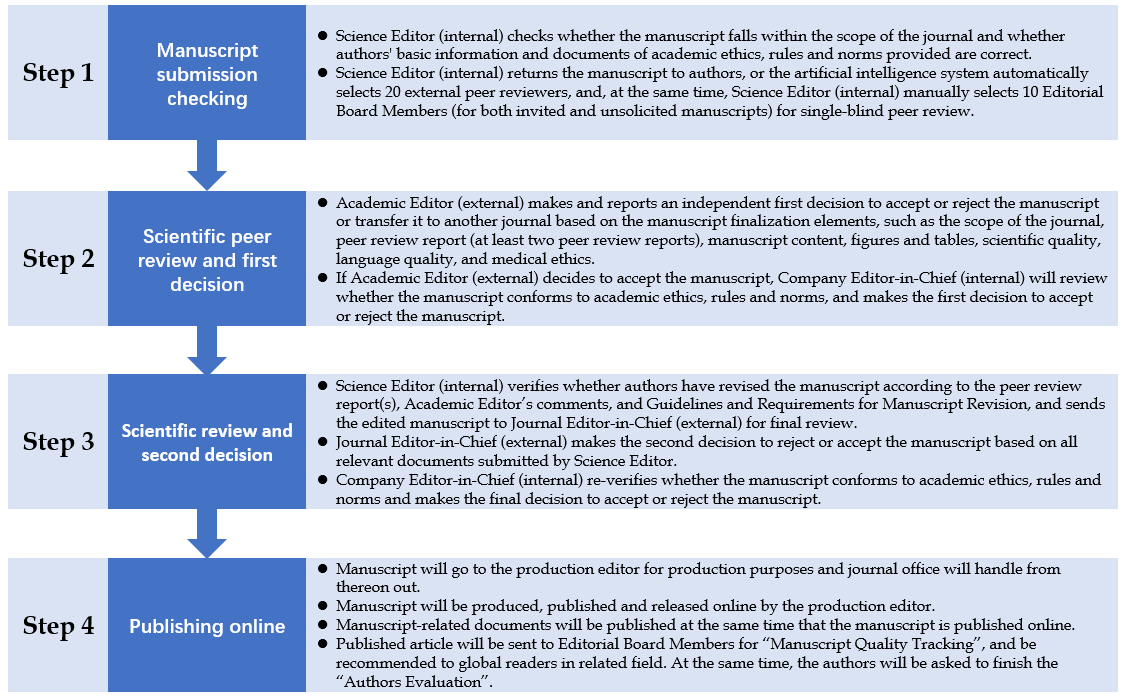 Figure 1 The editing and publishing process of Baishideng’s journals.2.2 Gathered dataWe selected the seven SCIEindexed journals from 47 OA journals published by Baishideng, and  their 2021 JIFs, discipline rankings, and received and published articles in 2019-2021, including the main source countries/regions and the number of published articles. Furthermore, data were obtained from Web of Science, and the journals citing the articles  the seven journals from 2019 to 2020 were statistically analyzed. In addition, we statistically analyzed the number of visits and downloads received by the seven journals, the number of non-conforming submissions identified in the submission preview, the number of peer reviewers and editorial board members who participated in the manuscript peer review, and the number of manuscripts that needed language polishing at the second decision, as well as the number of evaluations received via the Baishideng article quality tracking system, author evaluation system, and reader evaluation system from 2019 to 2021.3 Results3.1 Overview of 2021 JIFs of Baishideng’s seven SCIEindexed journals In the JCR 2022, all seven Baishideng’s SCIEindexed journals received the latest JIF. Compared with the JIFs of the seven journals in 2020, the 2021 JIFs of three journals increase, and those of the remaining four slightly decrease,   (Table 1).Table 1 Comparison of the 2020 and 2021 Journal Impact Factors™ of seven Baishideng’s journals indexed in Science Citation Index Expanded JIF: Journal Impact Factor™3.2 The 2021 JIF, number of received and published articles, citations, and number of visits and downloads for World Journal of Gastroenterology in 2019-20213.2.1 The 2021 JIF, number of received and published articles, and citations for World Journal of Gastroenterology in 2019-2021According to the JCR 2022, the 2021 JIF of World Journal of Gastroenterology (WJG) is 5.374, and the 5-year JIF is 5.715, ranking 31st among 93 journals in the field of gastroenterology  hepatology, located in Q2 (Figure 2). The 2021 JIF of WJG  0.368  its 2020 JIF (5.742).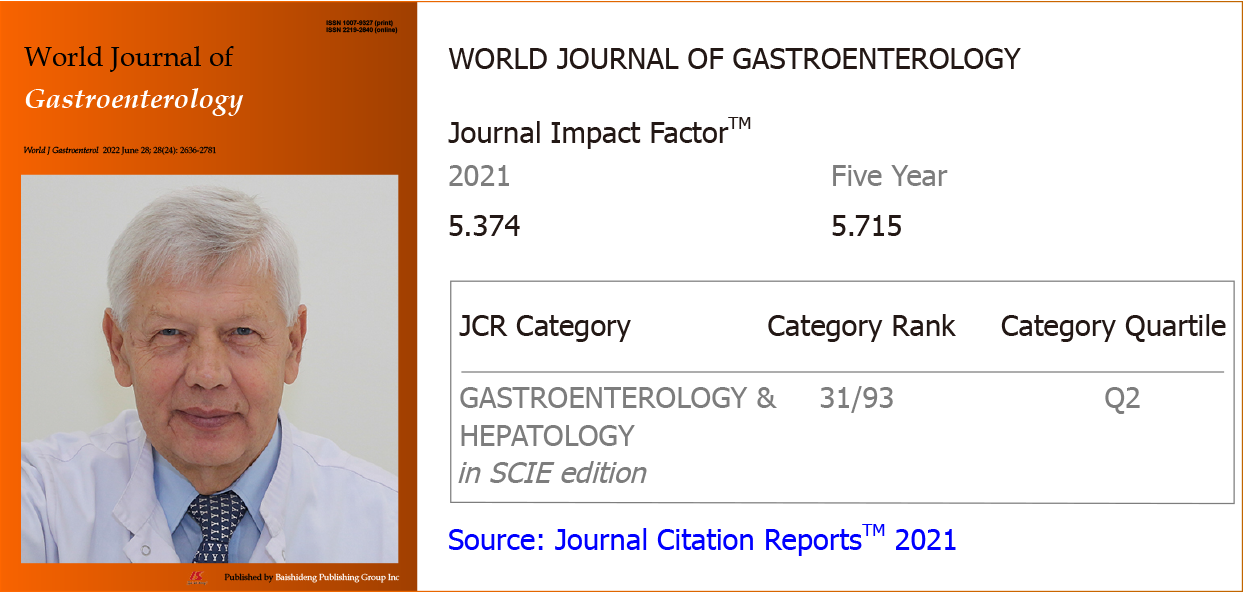 Figure 2 The 2021 JIF and category rank of World Journal of Gastroenterology.According to the Reference Citation Analysis (RCA) database independently developed by Baishideng, WJG has a 2022 Journal Article Influence Index (2022 JAII, calculated as Total Citations/Total Articles) of 22.048, ranking 18th out of 102 journals in the field of gastroenterology & hepatology in the RCA, with 469909 total citations (6/102) and 21313 total articles (5/102).From 2019 to 2020, WJG received a total of 3986 articles 1993 articles/year), among which 1247 (31.3%) were invited and 2739 (68.7%) were freely submitted the acceptance rate was 27.6%. During th same period, WJG published 1102 articles (average 551 articles/year), among which 479 (43.5%) were invited and 623 (56.5%) were freely submitted. As of July 26, 2022, the articles published in WJG received a total of 12458 citations (without self-citations: 12341) by 11413 articles (without self-citations: 11314), a self-citation rate of 0.94% there were a total of 6387 citations in 2021. After excluding self-citations, the 11314 articles that cited the articles were from 3059 journals (data from Web of Science, Table 2) 171 (5.6%) had a JIF of >10 (data from Web of Science, Table 3), accounting for 25.9% of 660 journals a JIF of >10 in the JCR 2022 includ internationally renowned academic journals such as CA-A Cancer Journal for Clinicians (2021 JIF 286.130, 1), Lancet (2021 JIF 202.731, 4), and Nature Reviews Immunology (2021 JIF 108.555, 2), and renowned academic journals in the field of gastroenterology & hepatology such as Nature Reviews Gastroenterology & Hepatology (2021 JIF 73.082, 9), Lancet Gastroenterology Hepatology (2021 JIF 45.042, 8), Gastroenterology (2021 JIF 33.883, 19), and Gut (2021 JIF 31.793, 21).Table 2 Rank and record count of journals  the 11314 articles published in World Journal of Gastroenterology in 2019-2020, n (%)Table 3 Rank and record count of 171 journals a 2021 Journal Impact Factor™ of >10 JIF: Journal Impact Factor™.From 2019 to 2020, the authors of the 1102 articles published in WJG came from 71 countries/regions 472 articles (42.8%) from China, 165 (15.0%) from the United States, 93 (8.4%) from Italy, 82 (7.4%) from Japan, 51 (4.6%) from South Korea, and 239 (21.7%) from other countries/regions (data from Web of Science, Figure 3). Of note, the article entitled ”Gastrointestinal and hepatic manifestations of COVID-19: A comprehensive review” (Cha et al., 2020), which was contributed by Dr. Ming Han Cha et al from Cleveland Clinic the United States in 2020, is the article with the highest number of citations among the articles published in WJG. This article mainly reviews the gastrointestinal and hepatic manifestations of coronavirus disease 2019 (COVID-19). As of June 28, 2022, this article has been cited 77 times.Figure 3 Country sources and number of articles published in World Journal of Gastroenterology in 2019-2020.In 2021, WJG received a total of 2109 manuscripts, of which 1116 (52.9%) were invited and 993 (47.1%) were freely submitted the acceptance rate was 27.5%, which was 5.8% higher than that in 2019-2020 1993/year). A total of 581 articles were published in WJG in 2021, including 360 (62.0%) invited and 221 (38.0%) freely submitted. As of June 28, 2022, the number of total citations was 1039. The number of articles published in WJG in 2021 was 5.4% higher than that in 2019-2020 (551 articles/year on average). The authors came from 56 countries/regions, 160 articles (27.5%) from China, 59 (10.2%) from Italy, 53 (9.1%) from the United States, 38 (6.5%) from Japan, 20 (3.4%) from South Korea, 20 (3.4%) from Brazil, and 231 (39.7%) from other countries/regions (Figure 4).Figure 4 Country sources and number of articles published in World Journal of Gastroenterology in 2021. WJG: World Journal of Gastroenterology.3.2.2 Number of visits and downloads received by World Journal of Gastroenterologyin 2019-2021From 2019 to 2021, WJG received a total number of visits of 1974052 in 2019, 2317835 in 2020 (increased by 17.4% compared with that in 2019), and 2652555 in 2021 (increased by 14.4% compared with that in 2020), with visits coming from more than 220 countries and regions worldwide (Table 4). The number of downloads was 1117432 in 2019, 2459893 in 2020 (increased by 120.1% compared with that in 2019), and 3754483 in 2021 (increased by 52.6% compared with that in 2020), with downloads coming from more than 200 countries and regions worldwide.Table 4 Rank of number of visits for World Journal of Gastroenterology from main countries/regions in 2019-20213.3 The 2021 JIF, number of received and published articles, citations, and number of visits and downloads for World Journal of Stem Cells in 2019-20213.3.1 The 2021 JIF, number of received and published articles, and citations for World Journal of Stem Cells in 2019-2021According to the JCR 2022, the 2021 JIF of World Journal of Stem Cells (WJSC) is 5.247, and the 5-year JIF is 4.964, ranking 12th among 29 journals in the field of cell & tissue engineering, located in Q2 (Figure 5), and ranking 86th among 194 journals in the field of cell biology. The 2021 JIF of WJSC is 0.079  its 2020 JIF (5.326).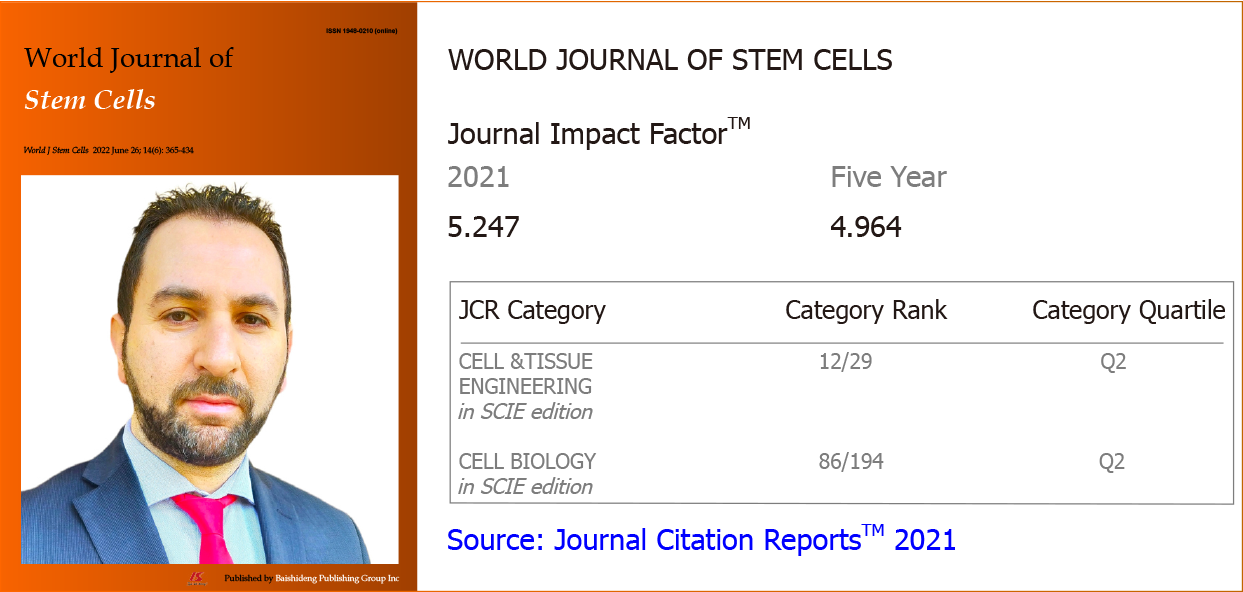 Figure 5 The 2021 JIF and category rank of World Journal of Stem Cells.According to the RCA database, WJSC has a 2022 JAII of 17.729, ranking 13th out of 32 journals in the field of cell & tissue engineering in the RCA, with 12056 total citations (18/32) and 680 total articles (20/32).From 2019 to 2020, WJSC received a total of 396 articles 198 articles/year), among which 282 (71.2%) were invited and 114 (28.8%) were freely submitted the acceptance rate was 46.5%. During the same period, WJSC published 184 articles 92 articles/year), among which 155 (84.2%) were invited and 29 (15.8%) were freely submitted. As of June 28, 2022, the articles published in WJSC received a total of 1956 citations (without self-citations: 1928) by 1813 articles (without self-citations: 1794), a self-citation rate of 1.43% there were a total of 1000 citations in 2021. After excluding self-citations, the 1794 articles that cited the articles were from 858 journals (data from Web of Science, Table 5) 61 (7.1%) had a JIF of >10 (data from Web of Science, Table 6), accounting for 9.2% of 660 journals a JIF of in the JCR 2022 includ renowned academic journals in the field of cell biology such as Nature Reviews Molecular Cell Biology (2021 JIF 113.915, 1) and Trends in Cell Biology (2021 JIF 21.167, 1).Table 5 1794 articles published in World Journal of Stem Cells in 2019-2020, n (%)Table 6 JIF: Journal Impact Factor™.From 2019 to 2020, the authors of the 184 articles published in WJSC came from 41 countries/regions, 78 articles (42.4%) from China, 22 (12.0%) from the United States, 11 (6.0%) from Brazil, 51 (6.0%) from South Korea, 10 (5.4%) from Italy, and 52 (28.3%) from other countries/regions (data from Web of Science, Figure 6). Of note, the article entitled ”Mesenchymal stem cells from different sources and their derived exosomes: A pre-clinical perspective” (Álvarez-Viejo, 2020), which was contributed by Associate Professor María Álvarez-Viejo et al from Hospital Universitario Central de Asturias, Spain in 2020, is the article with the highest number of citations among the articles published in WJSC. This article mainly reviews the research progress of different sources of mesenchymal stem cells and their derived apoplasts from a preclinical perspective. As of June 28, 2022, this article has been cited 29 times.Figure 6 Country sources and number of articles published in World Journal of Stem Cells in 2019-2020.In 2021, WJSC received a total of 215 manuscripts, of which 167 (77.7%) were invited and 48 (22.3%) were freely submitted the acceptance rate was 50.7%, which was 8.6% higher than that in 2019-2020 198 articles/year). A total of 109 articles were published in WJSC in 2021, including 96 (88.1%) invited and 13 (11.9%) freely submitted. As of June 28, 2022, the number of total citations was 164. The number of articles published in WJSC in 2021 was 18.5% higher than that in 2019-2020 (92 articles/year on average). The authors came from 28 countries/regions, 26 articles (23.9%) from China, 12 (11.0%) from Italy, 8 (7.3%) from the United States, 6 (5.5%) from Brazil, 5 (4.6%) from India, and 52 (47.7%) from other countries/regions (Figure 7).Figure 7 Country sources and number of articles published in World Journal of Stem Cells in 2021.WJSC: World Journal of Stem Cells.3.3.2 Number of visits and downloads received by World Journal of Stem Cells in 2019-2021From 2019 to 2021, WJSC received a total number of visits of 99638 in 2019, 160901 in 2020 (increased by 61.5% compared with that in 2019), and 192193 in 2021 (increased by 19.4% compared with that in 2020), with visits coming from more than 180 countries and regions worldwide (Table 7). The number of downloads was 51642 in 2019, 111236 in 2020 (increased by 115.3% compared with that in 2019), and 180164 in 2021 (increased by 62.0% compared with that in 2020), with downloads coming from more than 120 countries and regions worldwide.Table 7 Rank of number of visits for World Journal of Stem Cells from main countries/regions in 2019-20213.4 The 2021 JIF, number of received and published articles, citations, and number of visits and downloads for World Journal of Diabetes in 2019-2021 3.4.1 The 2021 JIF, number of received and published articles, and citations for World Journal of Diabetes in 2019-2021 According to the JCR 2022, the 2021 JIF of World Journal of Diabetes (WJD) is 4.560, and the 5-year JIF is 5.370, ranking 62nd among 146 journals in the field of endocrinology & metabolism, located in Q2 (Figure 8). The 2021 JIF of WJD is 0.797  its 2020 JIF (3.763).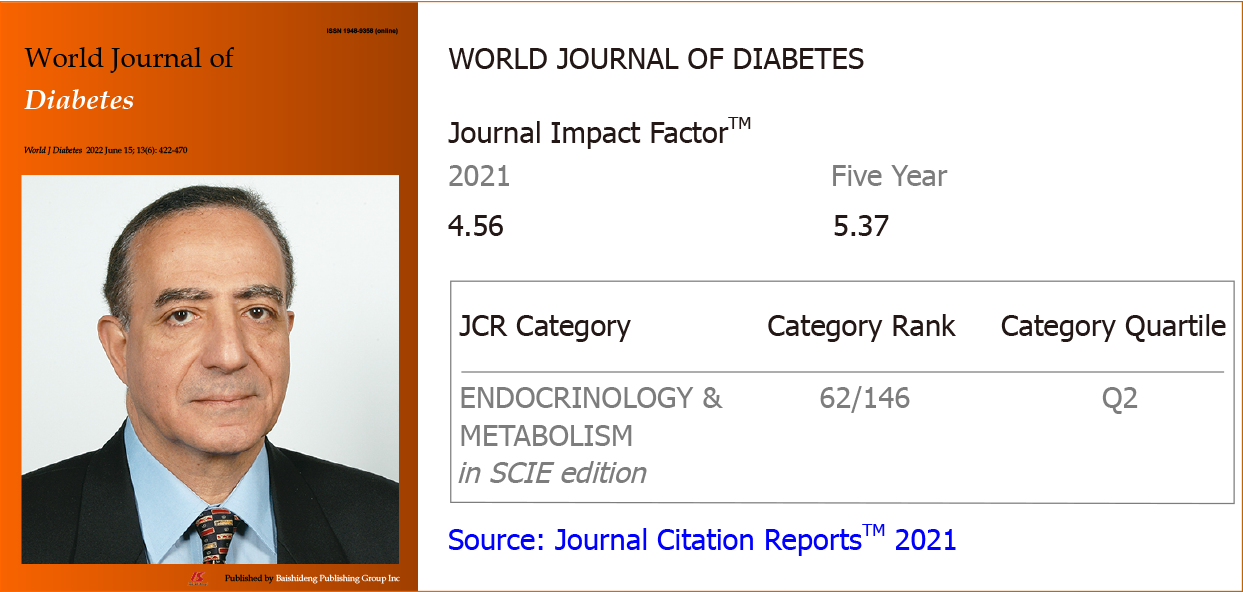 Figure 8 The 2021 JIF and category rank of World Journal of Diabetes.According to the RCA database, WJD has a 2022 JAII of 24.495, ranking 48th out of 149 journals in the field of endocrinology & metabolism in the RCA, with 20331 total citations (92/149) and 830 total articles (124/149).From 2019 to 2020, WJD received a total of 294 articles 147 articles/year), among which 150 (51.0%) were invited and 144 (49.0%) were freely submitted the acceptance rate was 37.4%. During the same period, WJD published 110 articles 55 articles/year), among which 68 (61.8%) were invited and 42 (38.2%) were freely submitted. As of June 28, 2022, the articles published in WJD received a total of 964 citations (without self-citations: 959) by 931 articles (without self-citations: 927), a self-citation rate of 0.52% there were a total of 482 citations in 2021. After excluding self-citations, the 927 articles that cited the articles were from 669 journals (data from Web of Science, Table 8)  30 (4.5%) had a JIF of (data from Web of Science, Table 9), accounting for 4.5% of 660 journals a JIF of in JCR 2022 includ renowned academic journals in the field of endocrinology & metabolism such as Diabetes Care (2021 JIF 17.152, 3), Obesity Reviews (2021 JIF 10.867, 2), and Diabetologia (2021 JIF 10.460, 3).Table 8 927 articles published in World Journal of Diabetes in 2019-2020, n (%)Table 9 JIF: Journal Impact Factor™.From 2019 to 2020, the authors of the 110 articles published in WJD came from 42 countries/regions,  23 articles (20.9%) from the United States, 18 (16.4%) from China, 8 (7.3%) from India, 6 (5.5%) from Greece, 5 (4.5%) from Turkey, and 50 (45.5%) from other countries/regions (data from Web of Science, Figure 9). Of note, the article entitled ”Evaluation of oxidative stress levels in obesity and diabetes by the free oxygen radical test and free oxygen radical defense assays and correlations with anthropometric and laboratory parameters” (Găman et al., 2020), which was contributed by Dr. Mihnea-Alexandru Găman et al from Carol Davila University of Medicine and Pharmacy, Romania in 2020, is the article with the highest number of citations among the articles published in WJD. This article focuses on the assessment of oxidative stress in obese and diabetic subjects and the possible correlation between oxidative stress and anthropometric and biochemical parameters. As of June 28, 2022, this article has been cited 39 times.Figure 9 Country sources and number of articles published in World Journal of Diabetes in 2019-2020.In 2021, WJD received a total of 300 manuscripts, of which 211 (70.3%) were invited and 89 (29.7%) were freely submitted the acceptance rate was 49.0%, which was 104.1% higher than that in 2019-2020 147 articles/year). A total of 581 articles were published in WJD in 2021, including 111 (75.5%) invited and 36 (24.5%) freely submitted. As of June 28, 2022, the number of total citations was 286. The number of articles published in WJD in 2021 was 167.2% higher than that in 2019-2020 (55 articles/year on average). The authors came from 38 countries/regions42 articles (28.6%) from China, 12 (8.2%) from the United States, 9 (6.1%) from India, 7 (4.8%) from Italy, 5 (3.4%) from Croatia, 5 (3.4%) from Turkey, and 67 (45.6%) from other countries/regions (Figure 10).Figure 10 Country sources and number of articles published in World Journal of Diabetes in 2021. WJD: World Journal of Diabetes.3.4.2 Number of visits and downloads received by World Journal of Diabetes in 2019-2021From 2019 to 2021, WJD received a total number of visits of 129630 in 2019, 189456 in 2020 (increased by 46.2% compared with that in 2019), and 264148 in 2021 (increased by 39.4% compared with that in 2020), with visits coming from more than 200 countries and regions worldwide (Table 10). The number of downloads was 76163 in 2019, 137218 in 2020 (increased by 80.2% compared with that in 2019), and 239021 in 2021 (increased by 74.2% compared with that in 2020), with downloads coming from more than 170 countries and regions worldwide.Table 10 Rank of number of visits for World Journal of Diabetes from main countries/regions in 2019-20213.5 The 2021 JIF, number of received and published articles, citations, and number of visits and downloads for World Journal of Psychiatry in 2019-2021 3.5.1 The 2021 JIF, number of received and published articles, and citations for World Journal of Psychiatry in 2019-2021 According to the JCR 2022, the 2021 JIF of World Journal of Psychiatry (WJP) is 3.500, and the 5-year JIF is 7.380, ranking 89th among 155 journals in the field of psychiatry, located in Q3 (Figure 11). The 2021 JIF of WJP is 1.071  its 2020 JIF (4.571).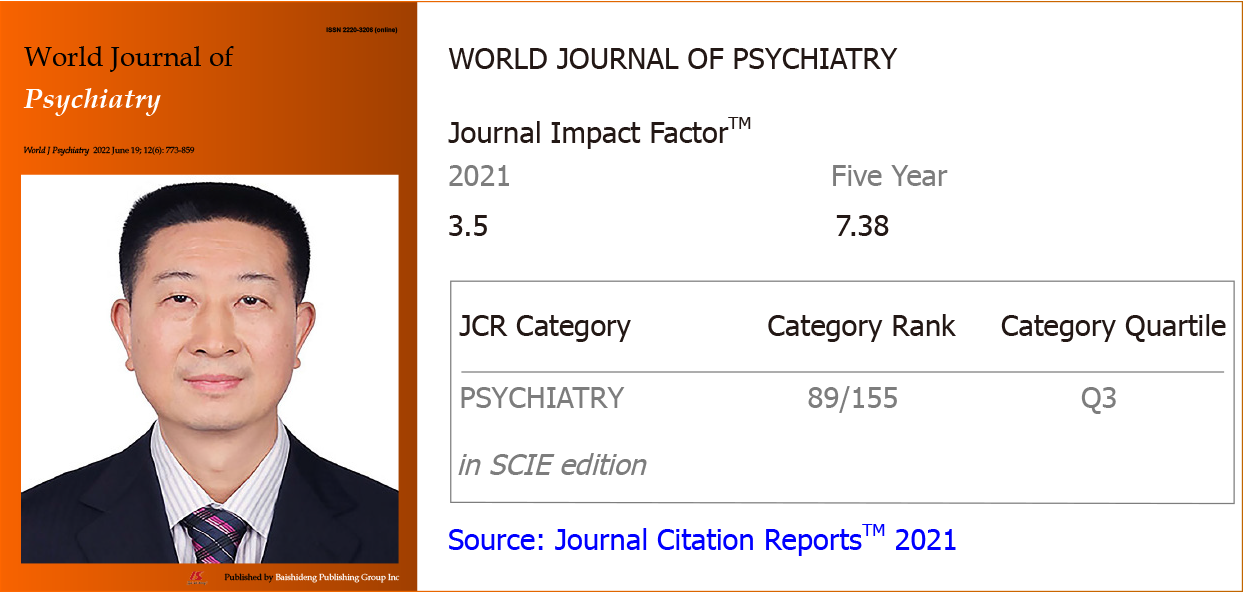 Figure 11 The 2021 JIF and category rank of World Journal of Psychiatry.According to the RCA database, WJP has a 2022 JAII of 15.402, ranking 93rd out of 222 journals in the field of psychiatry in the RCA, with 6238 total citations (165/222) and 405 total articles (193/222).From 2019 to 2020, WJP received a total of 112 articles 56 articles/year), among which 60 (53.6%) were invited and 52 (46.4%) were freely submitted the acceptance rate was 31.3%. During the same period, WJP published 35 articles 18 articles/year), among which 25 (71.4%) were invited and 10 (28.6%) were freely submitted. As of June 28, 2022, the articles published in WJP received a total of 219 citations (without self-citations: 217) by 214 articles (without self-citations: 212), a self-citation rate of 0.91% there were a total of 121 citations in 2021. After excluding self-citations, the 212 articles that cited the articles were from 76 journals (data from Web of Science, Table 11)  9 (11.8%) had a JIF of (data from Web of Science, Table 12), accounting for 1.4% of 660 journals a JIF of in JCR 2022 includ renowned academic journals in the field of psychiatry such as World Psychiatry (2021 JIF 79.683, 1), Asian Journal of Psychiatry (2021 JIF 13.890, 2), and Molecular Psychiatry (2021 JIF 13.437, 1).Table 11 212 articles published in World Journal of Psychiatry in 2019-2020, n (%)Table 12 JIF: Journal Impact Factor™.From 2019 to 2020, the authors of the 35 articles published in WJP came from 22 countries/regions10 articles (28.6%) from the United States, 8 (22.9%) from China, 3 (8.6%) from Australia, and 14 (40.0%) from other countries/regions (data from Web of Science, Figure 12). Of note, the article entitled ”How to construct neuroscience-informed psychiatric classification? Towards nomothetic networks psychiatry”(Stoyanov & Maes, 2021), which was contributed by Professor Drozdstoy Stoyanov et al from Medical University of Plovdiv, Bulgaria in 2020, is the article with the highest number of citations among the articles published in WJP. This article mainly reviews how to construct neuroscience-informed psychiatric classification from the perspective of nomothetic networks psychiatry. As of June 28, 2022, this article has been cited 19 times.Figure 12 Country sources and number of articles published in World Journal of Psychiatry in 2019-2020.In 2021, WJP received a total of 265 manuscripts, of which 222 (83.8%) were invited and 43 (16.2%) were freely submitted the acceptance rate was 38.9%, which was 373.2% higher than that in 2019-2020 56/year). A total of 103 articles were published in WJP in 2021, including 93 (90.3%) invited and 10 (9.7%) freely submitted. As of June 28, 2022, the number of total citations was 146. The number of articles published in WJP in 2021 was 472.2% higher than that in 2019-2020 (18 articles/year on average). The authors came from 28 countries/regions11 articles (10.7%) from China, 10 (9.7%) from Italy, 8 (7.8%) from the United States, 5 (4.9%) from Spain, 4 (3.9%) from Austria, 4 (3.9%) from Brazil, and 61 (59.2%) from other countries/regions (Figure 13).Figure 13 Country sources and number of articles published in World Journal of Psychiatry in 2021. WJP: World Journal of Psychiatry.3.5.2 Number of visits and downloads received by World Journal of Psychiatry in 2019-2021From 2019 to 2021, WJP received a total number of visits of 47123 in 2019, 82197 in 2020 (increased by 74.4% compared with that in 2019), and 130151 in 2021 (increased by 58.3% compared with that in 2020), with visits coming from more than 180 countries and regions worldwide (Table 13). The number of downloads was 28838 in 2019, 59532 in 2020 (increased by 106.4% compared with that in 2019), and 113939 in 2021 (increased by 91.4% compared with that in 2020), with downloads coming from more than 130 countries and regions worldwide.Table 13 Rank of number of visits  World Journal of Psychiatry from main countries/regions in 2019-20213.6 The 2021 JIF, number of received and published articles, citations, and number of visits and downloads for World Journal of Gastrointestinal Oncology in 2019-2021 3.6.1 The 2021 JIF, number of received and published articles, and citations for World Journal of Gastrointestinal Oncology in 2019-2021 According to JCR 2022, the 2021 JIF of World Journal of Gastrointestinal Oncology (WJGO) is 3.404, and the 5-year JIF is 3.250, ranking 162nd among 245 journals in the field of oncology, and ranking 59th among 93 journals in the field of cell biology, located in Q3 (Figure 14). The 2021 JIF of WJGO is 0.011  its 2020 JIF (3.393).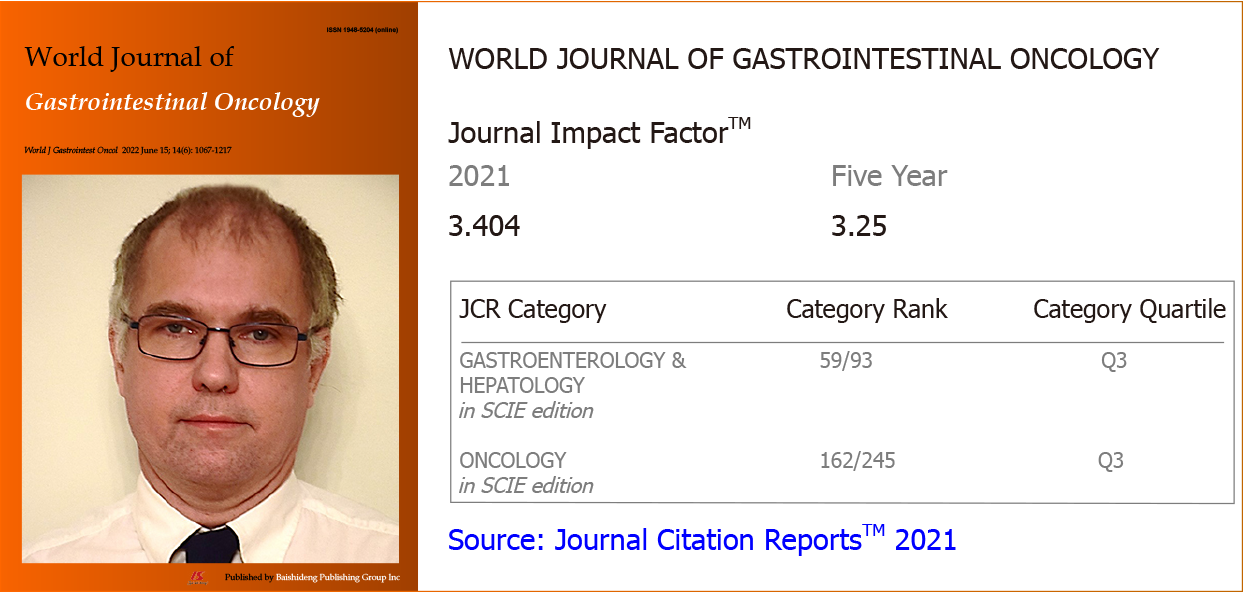 Figure 14 The 2021 JIF and category rank of World Journal of Gastrointestinal Oncology.According to the RCA database, WJGO has a 2022 JAII of 11.592, ranking 57th out of 102 journals in the field of gastroenterology & hepatology in the RCA, with 11627 total citations (63/102) and 1003 total articles (74/102).From 2019 to 2020, WJGO received a total of 476 articles 238 articles/year), among which 200 articles (42.0%) were invited and 276 (58.0%) were freely submitted the acceptance rate was 45.8%. During the same period, WJGO published 218 articles 109 articles/year), among which 81 (37.2%) were invited and 137 (62.8%) were freely submitted. As of June 28, 2022, the articles published in WJGO received a total of 1543 citations (without self-citations: 1533) by 1495 articles (without self-citations: 1486), a self-citation rate of 0.65% there were a total of 780 citations in 2021. After excluding self-citations, the 1486 articles that cited the articles were from 791 journals (data from Web of Science, Table 14) 45 (5.7%) had a JIF of (data from Web of Science, Table 15), accounting for 6.8% of 660 journals a JIF of in JCR 2022 includ renowned academic journals in the field of oncology such as CA-A Cancer Journal for Clinicians (2021 JIF 286.130, 1), Nature Reviews Cancer (2021 JIF 69.800, 1), and Nature Reviews Clinical Oncology (2021 JIF 65.011, 1).Table 14 1486 articles published in World Journal of Gastrointestinal Oncology in 2019-2020, n (%)Table 15 JIF: Journal Impact Factor™.From 2019 to 2020, the authors of the 218 articles published in WJGO came from 31 countries/regions112 articles (51.4%) from China, 29 (13.3%) from the United States, 16 (7.3%) from Japan, 10 (4.6%) from Italy, 8 (3.7%) from South Korea, and 43 (19.7%) from other countries/regions (data from Web of Science, Figure 15). Of note, the article entitled ”Pancreatic ductal adenocarcinoma: Treatment hurdles, tumor microenvironment and immunotherapy” (Sarantis et al., 2020), which was contributed by Dr. Panagiotis Sarantis et al from National and Kapodistrian University of Athens, Greece in 2020, is the article with the highest number of citations among the articles published in WJGO. This article mainly reviews the latest research advances in the treatment barriers, tumor microenvironment, and immunotherapy for pancreatic ductal adenocarcinoma. As of June 28, 2022, this article has been cited 50 times.Figure 15 Country sources and number of articles published in World Journal of Gastrointestinal Oncology in 2019-2020.In 2021, WJGO received a total of 424 manuscripts, of which 254 (59.9%) were invited and 170 (40.1%) were freely submitted the acceptance rate was 37.0%, which was 78.2% higher than that in 2019-2020 238 articles/year). A total of 157 articles were published in WJGO in 2021, including 115 (73.2%) invited and 42 (26.8%) freely submitted. As of June 28, 2022, the number of total citations was 156. The number of articles published in WJGO in 2021 was 44.0% higher than that in 2019-2020 (109 articles/year on average). The authors came from 33 countries/regions62 articles (39.5%) from China, 15 (9.6%) from Italy, 14 (8.9%) from the United States, 10 (6.4%) from Japan, 5 (3.2%) from South Korea, and 51 (32.5%) from other countries/regions (Figure 16).Figure 16 Country sources and number of articles published in World Journal of Gastrointestinal Oncology in 2021. WJGO: World Journal of Gastrointestinal Oncology.3.6.2 Number of visits and downloads received by World Journal of Gastrointestinal Oncology in 2019-2021 From 2019 to 2021, WJGO received a total number of visits of 122230 in 2019, 179298 in 2020 (increased by 46.7% compared with that in 2019), and 197781 in 2021 (increased by 10.3% compared with that in 2020), with visits coming from more than 180 countries and regions worldwide (Table 16). The number of downloads was 77505 in 2019, 165794 in 2020 (increased by 113.9% compared with that in 2019), and 266672 in 2021 (increased by 60.8% compared with that in 2020), with downloads coming from more than 130 countries and regions worldwide.Table 16 Rank of number of visits for World Journal of Gastrointestinal Oncology from main countries/regions in 2019-20213.7 The 2021 JIF, number of received and published articles, citations, and number of visits and downloads for World Journal of Gastrointestinal Surgery in 2019-2021 3.7.1 The 2021 JIF, number of received and published articles, and citations for World Journal of Gastrointestinal Surgery in 2019-2021 According to the JCR 2022, the 2021 JIF of World Journal of Gastrointestinal Surgery (WJGS) is 2.505, and the 5-year JIF is 3.099, ranking 104th among 211 journals in the field of surgery, located in Q2, and ranking 81st among 93 journals in the field of gastroenterology & hepatology, located in Q4 (Figure 17). The 2021 JIF of WJGS is 0.077  its 2020 JIF (2.582).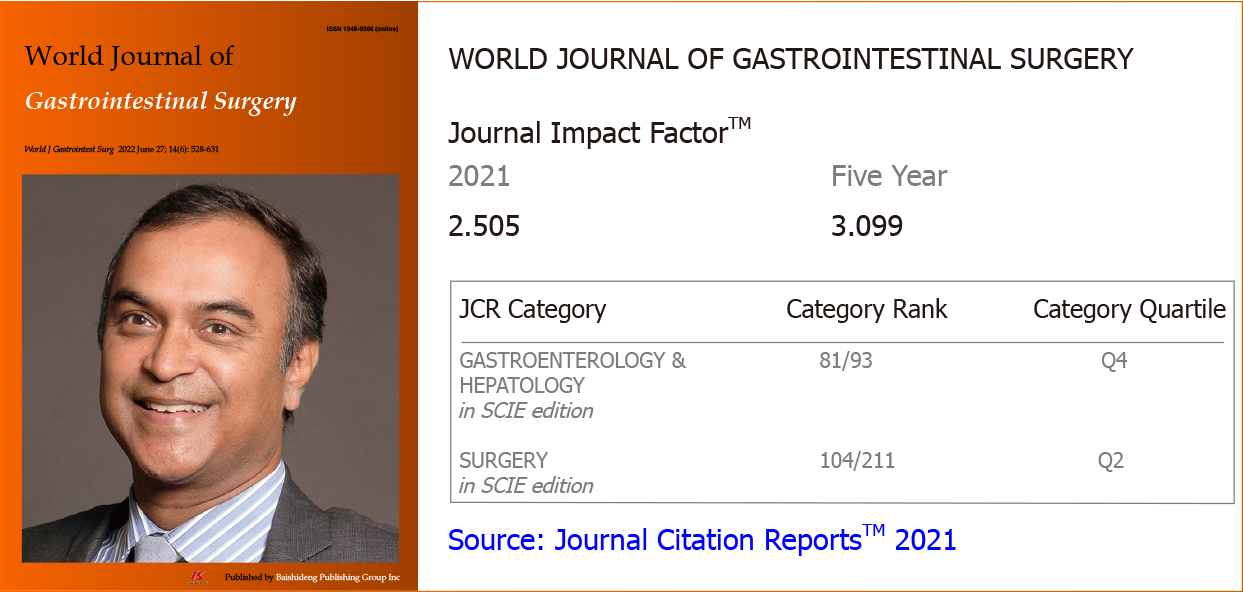 Figure 17 The 2021 JIF and category rank of World Journal of Gastrointestinal Surgery.According to the RCA database, WJGS has a 2022 JAII of 10.615, ranking 62nd out of 102 journals in the field of gastroenterology & hepatology in the RCA, with 8694 total citations (71/102) and 819 total articles (80/102).From 2019 to 2020, WJGS received a total of 297 articles 149 articles/year), among which 113 (38.0%) were invited and 184 (62.0%) were freely submitted the acceptance rate was 33.7%. During the same period, WJGS published 100 articles 50 articles/year), among which 50 (50.0%) were invited and 50 (50.0%) were freely submitted. As of June 28, 2022, the articles published in WJGS received a total of 483 citations (without self-citations: 482) by 473 articles (without self-citations: 472), a self-citation rate of 0.21% there were a total of 242 citations in 2021. After excluding self-citations, the 472 articles that cited the articles were from 341 journals (data from Web of Science, Table 17) 11 (3.2%) had a JIF of (data from Web of Science, Table 18), accounting for 1.7% of 660 journals a JIF of in JCR 2022 includ renowned academic journals in the field of surgery such as JAMA Surgery (2021 JIF 16.681, 1) and British Journal of Surgery (2021 JIF 11.122, 1).Table 17 472 articles published in World Journal of Gastrointestinal Surgery in 2019-2020, n (%)Table 18 JIF: Journal Impact Factor™.From 2019 to 2020, the authors of the 100 articles published in WJGS came from 31 countries/regions18 articles (18.0%) from the United States, 12 (12.0%) from China, 8 (8.0%) from Japan, 7 (7.0%) from Greece, 7 (7.0%) from Italy, and 48 (48.0%) from other countries/regions (data from Web of Science, Figure 18). Of note, the article entitled ”Carbohydrate antigen 19-9  tumor marker: Past, present, and future” (Lee et al., 2020), which was contributed by Dr. Tsinrong Lee et al from Nanyang Technological University, Singapore in 2020, is the article with the highest number of citations among the articles published in WJGS. This article mainly reviews the related research of the tumor marker carbohydrate antigen 19-9. As of June 28, 2022, this article has been cited 31 times.Figure 18 Country sources and number of articles published in World Journal of Gastrointestinal Surgery in 2019-2020.In 2021, WJGS received a total of 274 manuscripts, of which 141 (51.5%) were invited and 133 (48.5%) were freely submitted the acceptance rate was 50.4%, which was 83.9% higher than that in 2019-2020 149 articles/year). A total of 138 articles were published in WJGS in 2021, including 86 (62.3%) invited and 52 (37.7%) freely submitted. As of June 28, 2022, the number of total citations was 119. The number of articles published in WJGS in 2021 was 176.0% higher than that in 2019-2020 (50 articles/year on average). The authors came from 30 countries/regions47 articles (34.1%) from China, 16 (11.6%) from Italy, 12 (8.7%) from Japan, 8 (5.8%) from the United States, 5 (3.6%) from Singapore, 5 (3.6%) from Turkey, and 45 (32.6%) from other countries/regions (Figure 19).Figure 19 Country sources and number of articles published in World Journal of Gastrointestinal Surgery in 2021. WJGS: World Journal of Gastrointestinal Surgery.3.7.2 Number of visits and downloads received by World Journal of Gastrointestinal Surgery in 2019-2021From 2019 to 2021, WJGS received a total number of visits of 110712 in 2019, 137115 in 2020 (increased by 23.8% compared with that in 2019), and 178025 in 2021 (increased by 29.8% compared with that in 2020), with visits coming from more than 190 countries and regions worldwide (Table 19). The number of downloads was 60397 in 2019, 111880 in 2020 (increased by 85.2% compared with that in 2019), and 188632 in 2021 (increased by 68.6% compared with that in 2020), with downloads coming from more than 150 countries and regions worldwide.Table 19 Rank of number of visits for World Journal of Gastrointestinal Surgery from main countries/regions in 2019-20213.8 The 2021 JIF, number of received and published articles, citations, and number of visits and downloads for World Journal of Clinical Cases in 2019-2021 3.8.1 The 2021 JIF, number of received and published articles, and citations for World Journal of Clinical Cases in 2019-2021 According to the JCR 2022, the 2021 JIF of World Journal of Clinical Cases (WJCC) is 1.534, and the 5-year JIF is 1.599, ranking 135th among 172 journals in the field of general & internal medicine, located in Q4 (Figure 20). The 2021 JIF of WJCC is 0.197  2020 JIF (1.337).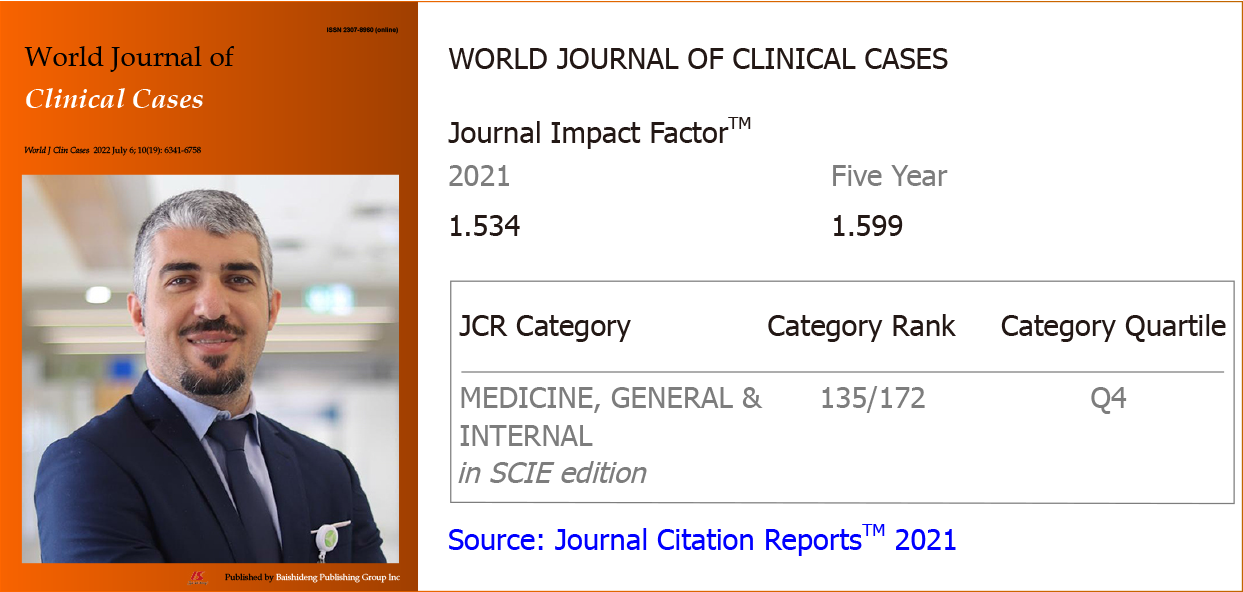 Figure 20 The 2021 JIF and category rank of World Journal of Clinical Cases.According to the RCA database, WJCC has a 2022 JAII of 3.046, ranking 174th out of 177 journals in the field of general & internal medicine in the RCA, with 12852 total citations (91/177) and 4219 total articles (52/177).From 2019 to 2020, WJCC received a total of 3820 articles 1910 articles/year), among which 485 (38.0%) were invited and 3335 (62.0%) were freely submitted the acceptance rate was 33.1%. During th same period, WJCC published 1263 articles 632 articles/year), among which 228 (18.1%) were invited and 1035 (81.9%) were freely submitted. As of June 28, 2022, the articles published in WJCC received a total of 3966 citations (without self-citations: 3933) by 3842 articles (without self-citations: 3815), a self-citation rate of 0.83% there were a total of 2112 citations in 2021. After excluding self-citations, the 3815 articles that cited the articles were from 2298 journals (data from Web of Science, Table 20) 92 (4.0%) had a JIF of (data from Web of Science, Table 21), accounting for 13.9% of 660 journals a JIF of in JCR 2022 renowned academic journals in the field of general & internal medicine such as New England Journal of Medicine (2021 JIF 176.079, 1), Annals of Internal Medicine (2021 JIF 51.598, 1), and JAMA Internal Medicine (2021 JIF 44.409, 2).Table 20 3815 articles published in World Journal of Clinical Cases in 2019-2020, n (%)Table 21 JIF: Journal Impact Factor™.From 2019 to 2020, the authors of the 1263 articles published in WJCC came from 59 countries/regions905 articles (71.7%) from China, 69 (5.5%) from South Korea, 55 (4.4%) from the United States, 49 (3.9%) from Japan, 43 (3.4%) from Italy, and 142 (11.2%) from other countries/regions (data from Web of Science, Figure 21). Of note, the article entitled ”Fear can be more harmful than the severe acute respiratory syndrome coronavirus 2 in controlling the corona virus disease 2019 epidemic” (Ren et al., 2020), which was contributed by Chief Physician Shi-Yan Ren et al from Beijing Aerospace General Hospital, China in 2020, is the article with the highest number of citations among the articles published in WJCC. This article mainly reviews the discrimination and prejudice caused by the fear of disease or misinformation after the outbreak of COVID-19. As of June 28, 2022, this article has been cited 146 times.Figure 21 Country sources and number of articles published in World Journal of Clinical Case in 2019-2020.In 2021, WJCC received a total of 3650 manuscripts, of which 233 (6.4%) were invited and 3417 (93.6%) were freely submitted the acceptance rate was 35.5%, which was 91.1% higher than that in 2019-2020 1910 articles/year). A total of 1296 articles were published in WJCC in 2021, including 136 (10.5%) invited and 1160 (89.5%) freely submitted. As of June 28, 2022, the number of total citations was 563. The number of articles published in WJCC in 2021 was 105.1% higher than that in 2019-2020 (632 articles/year on average). The authors came from 45 countries/regions 982 articles (75.8%) from China, 80 (6.2%) from South Korea, 38 (2.9%) from Japan, 32 (2.5%) from Taiwan, 20 (1.5%) from the United States, and 144 (11.1%) from other countries/regions (Figure 22).Figure 22 Country sources and number of articles published in World Journal of Clinical Case in 2021. WJCC: World Journal of Clinical Case.3.8.2 Number of visits and downloads received by World Journal of Clinical Cases in 2019-2021 From 2019 to 2021, WJCC received a total number of visits of 363959 in 2019, 712451 in 2020 (increased by 95.8% compared with that in 2019), and 908002 in 2021 (increased by 27.4% compared with that in 2020), with visits coming from more than 210 countries and regions worldwide (Table 22). The number of downloads was 174808 in 2019, 442635 in 2020 (increased by 153.2% compared with that in 2019), and 128.1% in 2021 (increased by 52.6% compared with that in 2020), with downloads coming from more than 180 countries and regions worldwide.Table 22 Rank of number of visits for World Journal of Clinical Case from main countries/regions in 2019-20213.9 Number of non-conforming submissions identified in the preview of submissions to the seven journals in 2019-2021From 2019 to 2021, a total of 16618 articles were submitted by the authors to the Baishideng’s seven SCIEindexed journals. After preview by the Baishideng editorial office, 856 manuscripts (5.2%) not meet the requirements of Baishideng for receiving manuscripts, and the authors failed to modify and supplement the relevant documents within the prescribed time. As a result, these manuscripts failed to pass the submission preview and were not sent for peer review.3.10 Number of peer reviewers and editorial board members involved in peer review of manuscripts submitted to the seven journals in 2019-2021From 2019 to 2021, a total of 15762 manuscripts submitted to the Baishideng’s SCIEindexed journals passed manuscript preview, and a total of 463297 peer reviews were performed by invited peer reviewers or editorial board members. Among the, 30866 (6.7%) completed peer review, 66836 (14.4%) rejected peer review, 17976 (3.9%) agreed to conduct peer review but failed to submit the peer review report on time, and 347619 (75.0%) failed to respond. The success rate of manuscript peer review was low. We found that some of the peer reviewers' comments on the manuscript were only onesentence, with no explanation  suggestion  acceptance of the manuscript and no changes to the manuscript, comments  no guiding value in improving the quality of the manuscript e.g., ”This is an interesting study. Recommend an acceptance.”, “This manuscript is very well written.”, “I recommend reject the study.”, etc. Baishideng acknowledged all the peer reviewers and editorial board members who completed the manuscript peer review on the home page. For more details, please visit: https://www.f6publishing.com/highlyinfluentialpeerreviewers.3.11 Number of manuscripts linguistically polished in the seven journals in 2019-2021 From 2019 to 2021, a total of 5543 manuscripts were accepted and published online in the Baishideng’s seven SCIEindexed journals.  manuscripts submitted by non-native speakers of English w verified based on Baishideng’s manuscript language editing policy (https://www.wjgnet.com/bpg/gerinfo/240). Among them, 3406 (61.4%) were polished by Baishideng’s language editors.3.12 All seven journals adopt OA publishing modelAll the Baishideng's SCIEindexed journals adopt the OA publishing model, that is, authors pay to publish and readers read for free. A total of 5543 articles were published in the seven journals from 2019 to 2021, all of which are OA articles with unlimited length, unlimited number of figures and tables, and unlimited number of references and citations, available for all readers to access and download online. Among them, 2083 (37.6%) articles were invited and published free of article processing charge (APC). At the same time, Baishideng has APC discount policy, APC will be reduced by 10% if the free contribution meets one of the following conditions: Supported by a fund of national level or above; Having a corresponding author who is a member of an association of national level or above; Having a first author who is a young scholar under 45 yearsold; Having a corresponding author who is a member of the editorial board or who serves as a peer reviewer.3.13 Quality tracking for articles published in the seven journals in 2019-2021 As of June 28, 2022, Baishideng has received 3903 qualitytracking evaluation reports from members of Baishideng journal editorial boards for 5543 articles published in the seven journals from 2019 to 2021. The Baishideng editorial office verified and replied to every article tracking evaluation report received, and dealt with the important issues found and feedback by the editorial board members in a timely manner. Among them, 3765 reports (96.5%) gave positive comments or did not provide comments, 105 (2.7%) proposed revision opinions or pointed out article limitations, and 33 (0.8%) proposed editing and production quality problems. The Baishideng editorial office has asked the authors to clarify the problems raised by reviewers or write readers' letters for further discussion. The production department has verified and revised the problems in the production process of article.3.14 Author evaluation for articles published in the seven journals in 2019-2021As of June 28, 2022, Baishideng has received evaluation and feedback from the authors for 4655 (84.0%) of the 5543 articles published in the seven journals from 2019 to 2021. The Baishideng editorial office promptly verified and replied to the authors' comments  each article. The vast majority of authors commented positively on Baishideng's peer review, as well as the editing and publishing process. As for the problems pointed out by some authors, the editorial office has verified onebyone and dealt with them accordingly. As for the suggestions given by the authors, we organized discussions, reasonably optimized the publishing process of manuscripts, and improved the guidelines for authors.3.15 Reader evaluation for articles published in the seven journals in 2019-2021the launch of the reader evaluation system on March 25, 2021 to June 28, 2022, the Baishideng’s seven SCIEindexed journals have received a total of 424 reader evaluations and 229 manuscripts of letters from readers. The Baishideng editorial office carefully read and responded to every reader comment received. For online reader comments with academic value, the Baishideng editorial office invited  to write them as formal reader letters and submit them online through the F6Publishing system. In 2021, a total of 38 peer-reviewed  were published online in Baishideng's journals.4 DiscussionJIF is still one of the most commonly used criteria for judging the quality of academic journals, although it has controversies since its inception. ncreasing the JIF of academic journals is an effective way to attract high-quality contributions from scholars. How to improve the JIF of academic journals  the concern for academic journal publishers. Among various factors influencing the JIF of academic journals, whether an academic journal is an OA journal and the integrity of editing and publishing process  impact on the number of articles receive and publishe, the number of visits and downloads receive, and thus JIF and academic influence .The complete editing and publishing process of the Baishideng’s seven journals is introduced and discussed in detail .4.1 Manuscript previewAfter the editorial office receives authors' contribution, the in-house assistant editor of the editorial office will verify whether the online submitted manuscript meets the requirements  recei manuscript, including veri whether the content of the manuscript falls within the scope of the journal whether the basic information of authors is correct including the names, E-mail addresses, and ORCID information of all authors and whether the manuscript document and the documents of ethics and academic rules and norms for the column that the manuscript belongs to are correctly provided (1) Institutional Review Board Approval Form or Document; (2) Institutional Animal Care and Use Committee Approval Form or Document; (4) Biostatistics Review Certificate; (5) Signed Informed Consent Form(s) or Document(s); and (6) Non-Native Speakers of English Editing Certificate. If any of the above items do not meet the requirements, the manuscript will be returned to the authors for revision and resubmission; if the authors do not resubmit the manuscript within 7 days and do not reply with a reason, the manuscript will be rejected. If the manuscript meets the requirements, the artificial intelligence system of F6Publishing will search the Baishideng database editorial board members and peer reviewers based on the keywords of the manuscript, and then invite five of the journal's editorial board members and 15 external peer reviewers to perform single-blind peer review of the manuscript. At the same time, the in-house science editor will invite 3-5 members of the journal's editorial board to conduct single-blind peer review of the manuscript. Journals should have a policy for safeguarding research data submitted to them detect research misconduct and ensure accuracy and reliability of whatever is published (Wager & Kleinert, 2012). The main purpose of this step is to intercept submissions at risk of academic misconduct prior to peer review. From 2019 to 2021, 5.2% of the submissions to seven journals were rejected at this stage, thus excluding the research that does not conform to the academic rules and norms, and effectively reducing the risk of publishing articles that may have academic misconduct. Compared with the figures in 2019-2020, the number of received articles by the seven journals in 2021 all increased (by 5.8% for WJG, 8.6% for WJSC, 104.1% for WJD, 373.2% for WJP, 78.2% for WJGO, 83.9% for WJGS, and 91.1% for WJCC). Th increase in the number of articles received provides a solid foundation for the selection of high-quality articles published in the journals.4.2 Manuscript peer review and first decisionPeer reviewers, in accordance with ethical norms for peer review, conduct single-blind peer review of manuscripts submitted to Baishideng’s journals to assess their scientific and linguistic quality.  to prevent citation manipulation by peer reviewers, they are requested to cautiously recommend authors to cite their own published papers. If a peer reviewer recommends the author to cite his/her own papers, he/she must include a specific rationale as why their inclusion is merited, so that the author can decide whether to cite the paper. If the peer reviewer cannot provide sufficient reasons for the request, their opinion will be deemed invalid, the editorial office will delete this comment and close the peer reviewer’s account. In addition, the manuscript will be sent to other peer reviewers to review.The peer reviewers’ evaluation criteria for the scientific quality and language quality of the manuscript are as follows: (1) Scientific quality. Peer reviewers classify the scientific quality of the manuscript as Grade A (Excellent) Grade B (Very good) Grade C (Good) Grade D (Fair)  Grade E (Do not publish); (2) Language quality. Peer reviewers classify the language quality of the manuscript as Grade A (Priority publishing) Grade B (Minor language polishing) Grade C (A great deal of language polishing) Grade D (Rejection); and (3) Conclusion. The conclusions and recommends of peer reviewers on the manuscript are (a) Accept (High priority) (b) Accept (General priority) (c) Minor revision (d) Major revision and (e) Rejection. The reviewer will also state whether  like to re-review the manuscript revised by authors.  After a manuscript is peer reviewed by at least two peer-reviewer(s) and/or editorial board member(s), the first decision will be made by an Academic Editor (external), and an evaluation report of the first decision will be provided. The main task of this work is to verify and evaluate the academic and language quality of manuscripts, and suggest a first decision. The Academic Editors (external) are advised to consider the peer-review report; however, the comments by reviewers represent only a part of the information they will consider in making a first decision. The Academic Editors (external) should also evaluate the manuscript based on the following: (1) their own knowledge of the topic; (2) the manuscript’s theme; (3) the main content of the manuscript; (4) the resolution of the figures and readability of the tables; (5) the appropriateness of the reference citations and the authors self-citations; (6) the language quality; (7) the medical ethics of the study; and (8) the study’s adherence to academic norms. Then, the Academic Editors (external) will independently decide to accept or reject the manuscript, or suggest to the authors a transfer of the manuscript to another of journals. They will also provide a summary of this decision, in order to help the authors and the journal to further improve the academic quality of the manuscript.  If Academic Editor (external) decides to accept the manuscript, Company Editor-in-Chief (internal) will review whether the manuscript conforms to academic ethics, rules and norms, and make the first decision to accept or reject the manuscript. The peer review process is the probably the most important process for a journal to ensure that it publishes original and high-quality research or commentary (Jull & Moore, 2022). Peer review underpins the quality and integrity of scientific publishing (Hillard & Baber, 2021). Although author-suggested reviewers are not necessarily, as commonly assumed, less neutral than reviewers not suggested by the authors (Zupanc, 2022), in order to avoid academic misconduct arising from manipulation of manuscript peer review by authors or third parties, Baishideng does not accept author-suggested reviewers. At the same time, Baishideng selects peer reviewers from a different country than the authors to review the manuscript in order to prevent potential conflicts of interest and other improper practices. From 2019 to 2021, each manuscript submitted to the Baishideng’s seven journals was peer-reviewed by an average of 1.96 peer reviewers or editorial board members. The strict peer review kept the acceptance rates of these journals at a low level. From 2019 to 2020, the acceptance rates of WJG, WJSC, WJD, WJP, WJGO, WJGS, and WJCC were 27.6%, 46.5%, 37.4%, 31.3%, 45.8%, 33.7%, and 33.1%, respectively; the corresponding percentages in 2021 were 27.5%, 50.7%, 49.0%, 38.9%, 37.0%, 50.4%, and 35.5%. This not only the academic and language quality of the manuscripts but also the authenticity and standardization of the research involved in  manuscript, thus providing a guarantee for the journals to publish highquality articles.4.3 Second decisionAfter receiving the revised manuscript from the authors, the in-house science editor first check whether the authors have made careful revisions to the manuscript according to the requirements and answered the comments raised by the peer-reviewers, academic editor, and Company Editor-in-Chief, based on the peer review report, comments from the academic editor and Company Editor-in-Chief, Answering Reviewers document submitted by the authors, and guidelines and requirements for revision of the manuscript. Then, the in-house science editor verifies whether other manuscriptrelated documents submitted by the authors meet the journal's publication requirements. After the manuscript has been edited by the in-house science editor, it  sent to the Editor-in-Chief for a second decision, and then the Company Editor-in-Chief review the manuscript and make the final decision on whether to accept or reject the manuscript.(1) Verification of documents related to the revised manuscript. The in-house science editor verifies the documents related to the revised manuscript based on the type. Different documents are required for different types of manuscripts. All manuscripts should include: (1) Revised manuscript file; (2) Answering eviewers - the authors should make a point-to-point response to the reviewers’ comments and revise the manuscript accordingly; (3) Conflict-of-interest disclosure form; (4) Copyright license agreement; (5) Audio core tip; and (6) Bing Check Report. In the process of revising the manuscript, the authors' response to the reviewers’ comments can help greatly improve the quality of the manuscript (DeMaria, 2011), so it is particularly important for the science editor to verify the authors’ revised manuscript.After the document verification is completed and the revised manuscript passes duplication detection, the in-house science editor edit the manuscript and send it to the authors for proofreading according to the guidelines and requirements for revision of the manuscript and the cience ditor orking hecklist. Then, the in-house science editor further edits and revises the proofread manuscript. As Katz said: "Anything published in professional literature is going to go through an editing process, and this is where dedicated experts get to make work look than it perhaps started off as" (Katz, 2019). The editing and processing of manuscripts by science editors are important part of the publishing process.(2) Language polishing at second decision. In order to strictly control and ensure the language quality of the manuscript, the in-house science editor verif whether the manuscript needs to be sent to a Baishideng language editor for further language polishing according to the Baishideng’s English language publishing standard for manuscripts at the second decision. The purpose of language polishing is to improve the readability of the manuscript by modifying, polishing, and improving the language of the full text from the aspects of grammar and spelling, articles/ prepositions/conjunctions, definitions and consistency of use of abbreviations, and so on without the content original meaning of the manuscript. Baishideng formulated the following rules for sending manuscripts to language editors for language polishing according to whether the authors' native language is English or not ative English-speaking authors anuscripts submitted no longer need to be sent to a Baishideng’s language editor to polish the language  on-native English-speaking authors who have provided language certificate , such as those from Japan, Korea, Greece, Turkey, India, Brazil, Taiwan, and Hong Kong,  do not need to be sent to a Baishideng language editor to polish the language if the peer reviewers rated the manuscript as rade A or B and the authors have provided language certificate (3) on-native English-speaking authors who such as China, if the manuscript language was rated rade A or B by peer reviewers and the authors have provided language certificate issued by language editing companies, they do not need to be sent to a Baishideng language editor to polish the language. The following language editing companies are acceptable by Baishideng: Filipodia Publishing, MedE Editing Group, American Journal Experts, Nature Publishing Group Language Editing, Elsevier, Wiley, Medjaden, Editage, Enago, and Charlesworth (4) on-native English-speaking authors who provide language certificate uch manuscripts must be linguistically polished by a Baishideng language editor before they are accepted for publication (5) on-native English-speaking who d not provide language certificate countr  overall high level of English proficiency do not need to be sent to a Baishideng language editor to polish the language if the manuscript language has been rated as rade A by at least two peer reviewers.  believe that high language can greatly improve the readability of . From 2019 to 2021, 61.4% of the articles published in the sevenjournals were polished by professional language editors, which effectively improved the language quality of the articles.(3) XML and PDF document production. After the manuscript is proofread by the authors, further edited by the in-house science editor, and polished by the language editor, the in-house science editor regenerates the Word document of the manuscript through the TINY Technologies editor built into the F6Publishing system. The Word document, including the complete text content and tables of the manuscript, is then automatically converted into XML through the F6Publishing system. After redrawing the figures of the manuscript, the in-house science editor converts the image file and XML document into PDF document through the F6Publishing system, and sends the Word document and PDF document to the authors for verif column type, titles (main and short), authors, affiliated institutions, abstract, text, and figures and tables. If the authors find any errors in spelling or grammar, they will revise the manuscript (excluding images) in M Word format with rack hanges enabled. In order to prevent potential academic misconduct caused by chang the authors, the content of the manuscript drastical revisi the references, the following rules apply without exception: (1)  do not allow the manuscript title to be changed; (2)  not allow the order of authors to be changed, the authors and corresponding author to be changed or deleted, or for any new authors to be added; (3) not allow any funding agency or grant number to be added or deleted; (4) not allow the manuscript text to be added to or deleted; (5) not allow any figures or tables to be added/added to or deleted; and (6) not allow manuscript references to be added or deleted.(4) Second decision. The in-house science editor proofreads and revises the manuscript and related documents, submi to the Director of Science Editor Development Department for review through the F6Publishing system. After verif and confirm that the relevant documents of the manuscript are complete, the Director of Science Editor Development Department  the manuscript to the external Editor-in-Chief for second decision. The external Editor-in-Chief make a final assessment of the scientific and linguistic quality of the manuscript, based on all documents related to the manuscript submitted by the in-house science editor, and make a second decision to reject or accept the manuscript. If the decision of the external Editor-in-Chief is to accept the manuscript, the in-house Editor-in-Chief double-check and confirm whether the manuscript complies with the ethics and academic rules and norms or not, and make the final decision to accept or reject the manuscript.4.4 Open access online publishingAfter the manuscript is finally accepted, the production department publish the electronic version (PDF) and the web version of the article online. F, the production director determines the list of articles to be published in the current issue according to the journal publication plan, and sorts all manuscripts to be published in the current issue according to column type. , the in-house production editor adds the publication date, page number, website address, DOI, and other information to the articles on the basis of the XML and PDF documents of the manuscript submitted by the in-house science editor, to generate the electronic version (PDF) and the web version of the article for online release. Meanwhile, the production director reviews the current electronic version and the web version to check whether the page numbers are continuous, whether the figures and tables are complete, whether the picture quality meets the publishing requirements, and whether the numbers, units, and letter case in the articles conform to the publishing standards. Finally, the article is officially published online by the in-house production editor through the F6publishing system, and the authors are invited to submit the author evaluation by informing them of the publication information via email.The seven journals involved in this study all adopt the OA publishing model. OA is a form of publishing model in which a publisher makes all articles and related content associated with a certain journal available for on the journal's website. In this model, authors are often asked to bear the cost of publication, typically through an APC (Borghi, 2022). the JCR 2022, (24.7%) old OA . Wassef et al (2022) pointed out that OA articles re associated with a higher number of citations than subscription access articles. OA plays a vital role in improving the quality, efficiency, transparency, and integrity of academic journal publishing. Therefore, more and more academic journals adopt the OA publishing model. ompared the in 2019-2020 (increas 5.4% for WJG, 18.5% for WJSC, 167.2% for WJD, 472.2% for WJP, 44.0% for WJGO, 176.0% WJGS, and 105.1% for WJCC). , the authors of published articles from many countries and regions around the world or example, in 20192020, the authors of articles published in WJG were from 71 countries/regions, and in 2021 the authors were from 56 countries/regions. he 3012 articles published in the seven journals in 20192020 were cited by more than 20000 articles from about 8000 academic journals mong them, many articles were from journals with a JIF of (WJG, 171; WJSC, 61; WJD, 30; WJP, 9; WJGO, 45; WJGS, 11; WJCC, 92), including internationally renowned academic journals such as CA-A Cancer Journal for Clinicians (2021 JIF 286.130), Lancet (2021 JIF 202.731), New England Journal of Medicine (2021 JIF 176.079), Nature Reviews Molecular Cell Biology (2021 JIF 113.915), and Nature Reviews Immunology (2021 JIF 108.555). This suggests that the academic quality of articles published in Baishideng’s journals has been widely recognized.4.5 Verification of ethics and academic rules and norms by Baishideng Many scholars have found that most of the retracted articles in academic journals have academic misconduct (Jiang et al., 2022; Rong et al., 2022; Jiang et al., 2022). In order to guarantee the academic ethics of articles and avoid academic misconduct, Baishideng formulated guidelines for manuscript type related ethics and documents First, for all manuscripts involving human studies and/or animal experiments, author(s) must submit the related formal ethics documents that were reviewed and approved by their local ethical review committee. This is mandatory and is one of the determining factors for whether or not the manuscript will be sent for peer review or finally accepted. If human and animal studies received waiver of the approval requirement from the ethics committee, the author(s) must provide an official statement to this effect made by the ethics committee. full guidelines for manuscript type and related ethics and relevant documents/statements, please visit https://www.wjgnet.com/bpg/gerinfo/287. After authors return revised manuscript, the in-house science editor check whether the documents of academic rules and norms correspond to the manuscript column and whether non-native speakers of English language certificate is authentic  check the full manuscript with iThenticate (CrossCheck) for duplication detection.In order to make the process of manuscript peer review and publication more open and transparent, Baishideng publishes each article online along with the relevant documents such as  ethics and academic rules and regulations, including peer-review report, answering reviewers, conflict-of-interest statement, copyright license agreement, language certificate, institutional review board statement, informed consent statement, etc. , the authors are asked to provide the primary version (PDF) of the Institutional Review Board’s official approval in official language of the authors’ country to the system; for example, authors from China should upload the Chinese version of the document. This plays an important role in eliminating academic misconduct in ethic approval documents.  543 articles published in the seven journals involved in this study ll the above documents of ethics and academic s and norms and other relevant documents published online. isclosure of the ethic approval document and the relevant documents plays a supervisory role, can effectively deter and academic misconduct the reputation of academic journals,  to attract more high-quality manuscripts and improv the JIF.4.6 Baishideng’s article quality tracking systemIn order to improve the quality of published articles, Baishideng not only conducts rigorous peer review of each manuscript but also  an article quality tracking system fter accepted article published online, Baishideng, through the F6Publishing system, invite some of the journal editorial board members to re-evaluate the quality of the article, including objectivity, credibility, and scientificity. Theeditorial board members  submit online tracking reports, which  immediately  to the authors and the Baishideng editorial office for verification and reference.Post-publication peer review  increasingly important academic journals  control their academic quality (Martínez-Saucedo et al., 2020; Sofi-Mahmudi & Shamsoddin, 2021; Lambalk et al., 2021). As a means of post-publication peer review, the Baishideng’s article quality tracking system has track 2.7% of the articles published in the seven journals  editorial board members put for suggestions for ,  limitations and quality problems. For example, an editorial board member (ID: 00182114) raised the following comments on an article reporting a retrospective study on survival and outcomes for co-infection of chronic hepatitis C with and without cirrhosis and COVID-19, which was contributed by Afify et al. (2021): "Authors concluded that male gender, diabetes mellitus, and liver cirrhosis were the independent factors affecting mortality in COVID-19 patients. I agree to authors' opinion. … Please comment about the relationship between HCV and COVID-19." For the complete comments, please visit: https://www.wjgnet.com/1007-9327/full/v27/i42/7362.htm. of the article quality tracking system Baishideng  improv the academic quality of published articles and the publishing standards but also a platform among the members of the editorial board, the authors, and the editorial office. In addition, the establishment of th system has  the academic influence and the rapid and wide dissemination of articles.4.7 Baishideng’s author evaluation systemAuthors are the foundation of academic journals. Without authors’ writing and submitting articles , there would be no academic journals. Therefore, in order to better serve and understand the needs of authors, Baishideng established and launched an author evaluation system in 2018 fter the online publication of article in Baishideng’s journals, Baishideng invite authors to evaluate the publication process of their articles via F6Publishing including manuscript submission system, peer review time, quality of peer review reports, manuscript editing quality, manuscript duplication detection system, quality of PDF and web version production, quality of figure and table production, the editorial office's ethical and academic regulatory requirements for the manuscript, and the satisfaction with the publication cycle of the article. For example, Patrone et al. (2021) : “The submission and editing process was fair. …The manuscript was sent in January 2021 and was finally accepted after several months. …during the year spent in the publishing process and therefore the value of the manuscript is somehow limited.” For the complete author’s comments, please visit: https://www.wjgnet.com/1948-5204/full/v13/i12/2203.htm. Approximately 84.0% of the articles published in the seven journals evaluation feedback  the authors. Through the timely feedback of the authors,  better understand needs and continue to provide better publishing services for them  reputation among authors.4.8 Baishideng‘s reader evaluation systemJournals have become deeply embedded in academic infrastructure (Rallison, 2015). As the of knowledge dissemination, academic journals are published for the purpose of presenting high-quality academic papers to readers. In order to better serve readers and share high-quality articles published in Baishideng journals for readers to read and evaluate, Baishideng has established and launched a reader evaluation system fter the online publication of article in Baishideng’s journals, Baishideng will recommend and share the articles to  global scholars through the F6Publishing system the subject area and research keywords invit scholars to read the full text of the articles including title, abstract, research background, research methods, research results, discussions, figures, statistical methods, references, academic ethical statements, etc, online evaluation of the scientific and linguistic quality of articles from the perspective of readers. Scholars can make further comments on the research highlights of the article, the rationality of the research design, the integrity of the data, and the limitations and shortcomings of the study, and make suggestions for future research directions. For example, a reader (ID: 01714826) gave the following valuable advice on an article reporting a retrospective study on preoperative hemoglobin to albumin ratio for the short-term survival of gastric cancer patients, which was contributed by Hu et al. (2022): "In this paper the authors used HAR as yet another measure to assess the prognosis of gastric cancer. … However, it would have been better if the authors included Hb and Albumin as independent parameters to predict prognosis along with the HAR data they have analyzed. Additionally, it would have been nice to mention whether other factors like UGI bleeding resulted in a low HB…". For the complete reader’s comments, please visit: https://www.wjgnet.com/1948-9366/coretip/v14/i6/580.htm. After readers' online comments,  automatically sent to the authors for verification and reference. At the same time, readers can also write a formal letter about an article that they read and submit it to us online. After the reader's letter has been peer-reviewed and finally accepted for publication, it will be published online. From 2019 to 2021, the articles published in the seven journals  read and downloaded by readers from all over the world  visits and downloads increas year by year. For example, the number of total visits received by WJG increased by 17.4% in 2020 compared with that in 2019, and by 14.4% in 2021 compared with that in 2020; the number of downloads increased by 120.1% in 2020 compared with that in 2019, and by 52.6% in 2021 compared with that in 2020. As a result, the academic influence of the seven journals was improved. The reader evaluation system  of great improv the read volume of articles, expand the academic influence, impro citations, and the influence .5 ConclusionThis paper introduces the complete editing and publishing process of Baishideng’s journals, providing a unique perspective for the publication of academic journals. the integrity of the editing and publishing process of academic journals has a great impact on the number of articles received and published, and the number of visits and downloads received by the journals, and thus  to expand the influence of academic journals and improv their JIF.  the JIFs three  four slightly due to the influence of factors such as the number of published articles. Overall, the JIFs of these journals steadily increased WJG has the highest 2021 JIF (5.374) and WJCC has the lowest (1.534) WJSC has the highest self-citation rate (1.43%) and WJGS has the lowest (0.21%). In the Baishideng’s RCA database, all seven journals receive a 2022 JAII. For example, WJG has a 2022 JAII of 22.048, ranking 18th among 102 journals in the field of gastroenterology & hepatology included in RCA; its total citations rank 6th and total articles rank 5th. he number of articles received and published by the seven journals increased. For example, compared with the figures in 2019-2020, the number of articles received by WJCC increased by 91.1% and the number of articles published increased by 105.1% in 2021. The articles published in the seven journals in 2019-2020 were cited by more than 20000 articles from about 8000 academic journals, including internationally renewed journals such as CA-A Cancer Journal for Clinicians, Lancet, and New England Journal of Medicine. The visits and downloads received by these journal have increased year by year. For example, the number of total visits received by WJG was 1974052 in 2019, 2317835 in 2020 (increased by 17.4% compared with that in 2019), and 2652555 in 2021 (increased by 14.4% compared with that in 2020). The visitors came from more than 220 countries and regions worldwide, such as the United States, China, and the United Kingdom. A total of 5543 OA articles were published in the seven journals from 2019 to 2021. OA plays a crucial role in improving the quality, efficiency, transparency, and integrity of academic journal publishing. After the online publication of articles, through the article quality tracking system, 96.5% of the article qualitytracking evaluation reports gave positive comments or did not put forward opinion,  a further affirmation of the quality of articles hrough the author evaluation system, 84.0% of the articles received author evaluations and feedback, and most of the authors gave positive evaluations hrough the reader evaluation system, the seven journals received a total of 424 reader evaluations and 229 manuscripts of letters from readers, which improve the read volume and influence of the articles.  journal editing and publishing process the academic influenceof  seven journals.   integrity of the editing and publishing process  any challenges  how to address the low success rate of peer review; how to improve the quality of manuscript peer review; how to avoid peer reviewers’ misconduct more effectively, including forc authors to cite the peer reviewer's own published articles, plagiarizing the author's articles, etc; how to avoid fals ethical approval documents and language certificate more effectively; how to effectively avoid improper authorship or fals copyright license agreement; and how to effectively train academic editors and science editors. These  support  authors, journal editors-in-chief, editorial board members, peer reviewers, academic editors, editors, readers, and publishers cademic journals should always publishing highquality innovative research, compl with the editing and publishing ethics, establish efficient article quality tracking system, author evaluation system, and reader evaluation system, and a rigorous attitude editing and publishing process and high standard of service to create a solid academic exchange platform for the dissemination of researchers' academic achievements.Authors’ contributions: Ma concept and designed the study; Wang material  data collection and analysis wrote the first draft of the manuscript; authors commented on version of the manuscript read and approved the final manuscript.DeclarationsConflict of interest: The authors declare that they have no conflicts of interest to disclose.6 ReferencesGarfield E. Citation indexes for science; a new dimension in documentation through association of ideas. Science 1955; 122: 108-111 [PMID: 14385826 DOI: 10.1126/science.122.3159.108]Rawat S. How is impact factor impacting our research? Biomed J 2014; 37: 415-416 [PMID: 25179695 DOI: 10.4103/2319-4170.131388]Simons K. The misused impact factor. Science 2008; 322: 165 [PMID: 18845714 DOI: 10.1126/science.1165316]Ali MJ. Questioning the Impact of the Impact Factor. A Brief Review and Future Directions. Semin Ophthalmol 2022; 37: 91-96 [PMID: 33969807 DOI: 10.1080/08820538.2021.1922713]Meyerholz DK, Flaherty HA. The Evolving Significance and Future Relevance of the Impact Factor. Vet Pathol 2017; 54: 721-722 [PMID: 28622493 DOI: 10.1177/0300985817690209]Hartel R. Impact Factor - for better or worse. J Food Sci 2021; 86: 3758 [PMID: 34510435 DOI: 10.1111/1750-3841.15219]Kaldas M, Michael S, Hanna J, Yousef GM. Journal impact factor: a bumpy ride in an open space. J Investig Med 2020; 68: 83-87 [PMID: 31248943 DOI: 10.1136/jim-2019-001009]Wang JL, Yan JP, Li X, Islam MS, Xiao JB, Cai L, Ma N, Ma L, Ma LS. Meeting report of the chief editorial board meeting for World Journal of Diabetes 2021. World J Diabetes 2021; 12: 1969-1978 [PMID: 35047113 DOI: 10.4239/wjd.v12.i12.1969]Cha MH, Regueiro M, Sandhu DS. Gastrointestinal and hepatic manifestations of COVID-19: A comprehensive review. World J Gastroenterol 2020; 26: 2323-2332 [PMID: 32476796 DOI: 10.3748/wjg.v26.i19.2323]Álvarez-Viejo M. Mesenchymal stem cells from different sources and their derived exosomes: A pre-clinical perspective. World J Stem Cells 2020; 12: 100-109 [PMID: 32184935 DOI: 10.4252/wjsc.v12.i2.100]Găman MA, Epîngeac ME, Diaconu CC, Găman AM. Evaluation of oxidative stress levels in obesity and diabetes by the free oxygen radical test and free oxygen radical defence assays and correlations with anthropometric and laboratory parameters. World J Diabetes 2020; 11: 193-201 [PMID: 32477455 DOI: 10.4239/wjd.v11.i5.193]Stoyanov D, Maes MH. How to construct neuroscience-informed psychiatric classification? Towards nomothetic networks psychiatry. World J Psychiatry 2021; 11: 1-12 [PMID: 33511042 DOI: 10.5498/wjp.v11.i1.1]Sarantis P, Koustas E, Papadimitropoulou A, Papavassiliou AG, Karamouzis MV. Pancreatic ductal adenocarcinoma: Treatment hurdles, tumor microenvironment and immunotherapy. World J Gastrointest Oncol 2020; 12: 173-181 [PMID: 32104548 DOI: 10.4251/wjgo.v12.i2.173]Lee T, Teng TZJ, Shelat VG. Carbohydrate antigen 19-9 - tumor marker: Past, present, and future. World J Gastrointest Surg 2020; 12: 468-490 [PMID: 33437400 DOI: 10.4240/wjgs.v12.i12.468]Ren SY, Gao RD, Chen YL. Fear can be more harmful than the severe acute respiratory syndrome coronavirus 2 in controlling the corona virus disease 2019 epidemic. World J Clin Cases 2020; 8: 652-657 [PMID: 32149049 DOI: 10.12998/wjcc.v8.i4.652]Borghi J. (2022, July 8) Understanding Open Access. Retrieved July 27, 2022, from https://laneguides.stanford.edu/openaccessWassef DW, Barinsky GL, Behbahani S, Peddireddy S, Grube JG, Fang CH, Baredes S, Eloy JA. The Relationship Between Open Access Article Publishing and Short-Term Citations in Otolaryngology. Ann Otol Rhinol Laryngol 2022; 131: 704-708 [PMID: 34414792 DOI: 10.1177/00034894211039627]Wager E, Kleinert S. Cooperation between research institutions and journals on research integrity cases: Guidance from the committee on publication ethics. Saudi J Anaesth 2012; 6: 155-160 [PMID: 22754443 DOI: 10.4103/1658-354X.97030]Jull G, Moore AP. The responsibilities of peer review. Musculoskelet Sci Pract 2022; 57: 102505 [PMID: 35086781 DOI: 10.1016/j.msksp.2022.102505]Hillard T, Baber R. Peer review: the cornerstone of scientific publishing integrity. Climacteric 2021; 24: 107-108 [PMID: 33645415 DOI: 10.1080/13697137.2021.1882140]Zupanc GKH. Suggested reviewers: friends or foes? J Comp Physiol A Neuroethol Sens Neural Behav Physiol 2022; 208: 463-466 [PMID: 35524786 DOI: 10.1007/s00359-022-01553-2]Demaria A. Manuscript revision. J Am Coll Cardiol 2011; 57: 2540-2541 [PMID: 21679856 DOI: 10.1016/j.jacc.2011.05.010] Katz A. The Editing Process-From the Personal to the Professional. Oncol Nurs Forum 2019; 46: 395-396 [PMID: 31225834 DOI: 10.1188/19.ONF.395-396]Jiang J, Huang S, Ren W, Zou K, Zeng X, Peng Y, Lü M, Tang X. An analysis of retracted articles in the field of pancreatic diseases. Rev Esp Enferm Dig 2022 [PMID: 35373570 DOI: 10.17235/reed.2022.8817/2022]Rong LQ, Audisio K, Rahouma M, Soletti GJ, Cancelli G, Gaudino M. A Systematic Review of Retractions in the Field of Cardiothoracic and Vascular Anesthesia. J Cardiothorac Vasc Anesth 2022; 36: 403-411 [PMID: 34600831 DOI: 10.1053/j.jvca.2021.09.005]Jiang J, Lü M, Tang X. Analysis of retracted articles in the field of Gastroenterology. Rev Esp Enferm Dig 2022 [PMID: 35285659 DOI: 10.17235/reed.2022.8760/2022]Martínez-Saucedo M, Téllez-Camacho S, Aquino-Jarquín G, Sánchez-Urbina R, Granados-Riverón JT. Post-publication peer review: another sort of quality control of the scientific record in biomedicine. Gac Med Mex 2020; 156: 523-526 [PMID: 33877104 DOI: 10.24875/GMM.M21000453] Sofi-Mahmudi A, Shamsoddin E. Post-publication peer reviews. Br Dent J 2021; 231: 425 [PMID: 34686787 DOI: 10.1038/s41415-021-3578-7]Lambalk CB, De Geyter C, Kirkegaard K, Van Wely M, Williams AC. Post-publication science: introducing the Peer Perspectives. Hum Reprod 2021; 36: 1462 [PMID: 34002214 DOI: 10.1093/humrep/deab108]Afify S, Eysa B, Hamid FA, Abo-Elazm OM, Edris MA, Maher R, Abdelhalim A, Abdel Ghaffar MM, Omran DA, Shousha HI. Survival and outcomes for co-infection of chronic hepatitis C with and without cirrhosis and COVID-19: A multicenter retrospective study. World J Gastroenterol 2021; 27(42): 7362-7375 [PMID: 34876795 DOI: 10.3748/wjg.v27.i42.7362] Patrone R, Izzo F, Palaia R, Granata V, Nasti G, Ottaiano A, Pasta G, Belli A. Minimally invasive surgical treatment of intrahepatic cholangiocarcinoma: A systematic review. World J Gastrointest Oncol 2021; 13(12): 2203-2215 [PMID: 35070052 DOI: 10.4251/wjgo.v13.i12.2203]Rallison SP. What are Journals for? Ann R Coll Surg Engl 2015; 97: 89-91 [PMID: 25723682 DOI: 10.1308/003588414X14055925061397]Hu CG, Hu BE, Zhu JF, Zhu ZM, Huang C. Prognostic significance of the preoperative hemoglobin to albumin ratio for the short-term survival of gastric cancer patients. World J Gastrointest Surg 2022; 14(6): 580-593 [DOI: 10.4240/wjgs.v14.i6.580]Journal title2021 JIF2020 JIF5-year JIFCategory (quartile)World Journal of Gastroenterology5.3745.7425.715gastroenterology and hepatology: 31/93 (Q2)World Journal of Stem Cells5.2475.3264.964cell and tissue engineering: 12/29 (Q2); cell biology: 86/194 (Q2)World Journal of Diabetes4.5603.7635.370endocrinology and metabolism: 62/146 (Q2)World Journal of Psychiatry3.5004.5717.380Psychiatry: 89/155 (Q3)World Journal of Gastrointestinal Oncology3.4043.3933.250oncology: 163/245 (Q3); gastroenterology and hepatology: 59/93 (Q3)World Journal of Gastrointestinal Surgery2.5052.5823.099Surgery: 104/211 (Q2); gastroenterology and hepatology: 81/93 (Q4)World Journal of Clinical Cases1.5341.3371.599medicine, general and internal: 135/172 (Q4)RankPublication titleRecord count1Cancers241 (2.13)2International Journal of Molecular Sciences241 (2.13)3Frontiers in Oncology193 (1.706)4Journal of Clinical Medicine138 (1.22)5Nutrients119 (1.052)6Scientific Reports111 (0.981)7Frontiers in Pharmacology100 (0.884)8Frontiers in Immunology92 (0.813)9Frontiers in Medicine89 (0.787)10World ournal of Clinical Cases77 (0.681)11Cells76 (0.672)12Digestive Diseases and Sciences73 (0.645)13Medicine71 (0.628)14Medicine Hagerstown70 (0.619)15Cureus67 (0.592)16Surgical Endoscopy67 (0.592)17Surgical Endoscopy and Other Interventional Techniques67 (0.592)18Diagnostics64 (0.566)19Diagnostics Basel Switzerland64 (0.566)20BMC Gastroenterology63 (0.557)21Biomed Research International55 (0.486)22Evidence Based Complementary and Alternative Medicine55 (0.486)23Evidence Based Complementary and Alternative Medicine ECAM55 (0.486)24PLS One53 (0.468)25Other journals9013 (79.662)RankPublication itle2021 JIFRecord count1CA-A Cancer Journal for Clinicians286.13012Lancet202.73143Nature Reviews Immunology108.55524Nature Medicine87.24115Nature Reviews Gastroenterology Hepatology73.08296Nature69.50417Nature Reviews Disease Primers65.03838Nature Reviews Clinical Oncology65.01129Science63.714110Journal of Clinical Oncology50.717211Clinical Microbiology Reviews50.129112Lancet Gastroenterology Hepatology45.042813JAMA Internal Medicine44.409114Molecular Cancer41.4441215Lancet Global Health38.927116Journal of Infection38.637117Cancer Cell38.585118Cancer Discovery38.272119Signal Transduction and Targeted Therapy38.104920Military Medical Research34.915121Gastroenterology33.8831922European Respiratory Journal33.795123Annual Review of Pathology Mechanisms of Disease32.350224Gut31.7932125Cell Metabolism31.373326Journal of Hepatology30.0832027Nature Biomedical Engineering29.234128Radiology29.146829Annals Of the Rheumatic Diseases27.973430Blood25.476131Endocrine Reviews25.261132International Journal of Oral Science24.897133Drug Resistance Updates22.841234Clinical Infectious Diseases20.999335Journal of Medical Virology20.693536Advanced Functional Materials19.924537Nature Metabolism19.865238Emerging Microbes Infections19.568239Journal of Clinical Investigation19.456140Critical Care19.334141ell19.328242Science Translational Medicine19.319143Trends in Cancer19.161344Nucleic Acids Research19.160145Nano Today18.962146Molecular Neurodegeneration18.879147British Journal of Sports Medicine18.473148Trends in Microbiology18.230249Genome Biology17.906150Advanced Drug Delivery Reviews17.8731051Nature Communications17.694752Trends in Pharmacological Sciences17.638153Journal of Experimental Medicine17.579254Advanced Science17.521655Autoimmunity Reviews17.390256Journal of Extracellular Vesicles17.337157Hepatology17.2983458linicaledicine17.033159Nature Protocols17.021160Seminars in Cancer Biology17.012861Cell Reports Medicine16.988162Bioactive Materials16.874363Canadian Medical Association Journal16.859264Microbiome16.837365Chemical Engineering Journal16.744266JAMA Surgery16.681367Journal of the American Chemical Society16.383168Molecular Aspects of Medicine16.337369Annual Review of Medicine16.048270Trends in Food Science Technology16.002671Comprehensive Reviews in Food Science and Food Safety15.786272Journal of the American Academy of Dermatology15.487273Small Methods15.367174Protein Cell15.328175Biomaterials15.304276Cancer Communications15.283277F Microbiology Reviews15.177178Small15.153379Natural Product Reports15.111280Science Advances14.957381Acta Pharmaceutica Sinica B14.903382Annual Review of Food Science and Technology14.714183Progress in Lipid Research14.673184Journal of Autoimmunity14.511185Journal of Clinical Virology14.481286Biological Reviews14.350287Annual Review of Virology14.263188Journal of Hazardous Materials14.224289QJM n International Journal of Medicine14.040290Journal of Pharmaceutical Analysis14.026191Briefings in Bioinformatics13.994192Metabolism Clinical and Experimental13.934493Clinical Cancer Research13.801594Annals of Surgery13.787495Cancer Treatment Reviews13.608696Clinical Gastroenterology and Hepatology13.576897Journal of Heart and Lung Transplantation13.569198Molecular Psychiatry13.437199International Journal of Surgery13.4009100Autophagy13.3911101JAMA Network Open13.3531102Environment International13.3523103Cancer Research13.3127104Clinical Microbiology and Infection13.3101105Journal of Internal Medicine13.0687106Molecular Therapy12.9104107Anaesthesia12.8932108Engineering12.8341109Journal of Advanced Research12.8223110Proceedings of the National Academy of Sciences of the United States of America12.7792111Medical Journal of Australia12.7761112Journal of Biomedical Science12.7711113Journal of the National Comprehensive Cancer Network12.6931114Journal of Experimental Clinical Cancer Research12.65815115Liver Cancer12.4309116Medicinal Research Reviews12.3882117Neuropharmacology12.3291118Periodontology 200012.2391119Clinical Chemistry12.1672120Experimental and Molecular Medicine12.1531121Cell Death and Differentiation12.0673122American Journal of Gastroenterology12.04528123Cancer Immunology Research12.0202124Cochrane Database of Systematic Reviews12.0083125Physiology11.8461126Trends in Genetics11.8211127JNCI Journal of the National Cancer Institute11.8164128Ageing Research Reviews11.7882129Seminars in Immunopathology11.7596130Critical Reviews in Environmental Science and Technology11.7501131British Journal of Anaesthesia11.7193132Journal of Clinical Microbiology11.6771133Theranostics11.60011134Advances in Nutrition11.5673135Journal of Controlled Release11.4673136Drugs11.4311137Biochimica et Biophysica Acta Reviews on Cancer11.41419138Sleep Medicine Reviews11.4011139Annual Review of Biomedical Engineering11.3241140Progress in Cardiovascular Diseases11.2781141Critical Reviews in Food Science and Nutrition11.20813142eBioMedicine11.2055143BMC Medicine11.1503144British Journal of Surgery11.1225145Mayo Clinic Proceedings11.1043146Advanced Healthcare Materials11.0922147Biofabrication11.0611148Reviews In Medical Virology11.0433149Journal of Allergy and Clinical Immunology in Practice11.0222150Aging Cell11.0051151Immunological Reviews10.9831152Obesity Reviews10.8671153Clinical Reviews in Allergy Immunology10.8172154Redox Biology10.7872155Clinical Nuclear Medicine10.7824156Science of the Total Environment10.7533157International Journal of Biological Sciences10.75014158Carbohydrate Polymers10.7233159American Journal of Obstetrics and Gynecology10.6931160Acta Biomaterialia10.6333161Trends in Endocrinology Metabolism10.5863162Thrombosis Research10.4071163Gastrointestinal Endoscopy10.39649164ACS Applied Materials Interfaces10.3834165Pharmacological Research10.33420166Journal of Materials Science Technology10.3191167Annals of Intensive Care10.3181168Current Opinion in Biotechnology10.2791169Clinical Immunology10.1901170Translational Research10.1713171European Journal of Nuclear Medicine and Molecular Imaging10.0576Rank2019 2019 2020202020212021RankCountry/regionCountry/regionCountry/region1China498405 (25.2)United States397548 (17.2)United States684296 (25.8)2United States398037 (20.2)China394272 (17.0)China493165 (18.6)3Russian 219763 (11.1)United Kingdom195912 (8.5)United Kingdom115613 (4.4)4United Kingdom120083 (6.1)Russia136470 (5.9)India106546 (4.0)5Ukraine97886 (5.0)Hong Kong, China67622 (2.9)Russia84102 (3.2)6India54712 (2.8)India63521 (2.7)South Korea82311 (3.1)7Germany44366 (2.2)Germany51240 (2.2)Japan66345 (2.5)8South Korea33331 (1.7)Japan41811 (1.8)Germany65527 (2.5)9Japan33179 (1.7)South Korea37105 (1.6)Netherlands48200 (1.8)10Netherlands32522 (1.6)Netherlands31089 (1.3)Canada45881 (1.8)RankPublication titleRecord count1International Journal of Molecular Sciences139 (7.748)2Cells76 (4.236)3Frontiers in Cell and Developmental Biology70 (3.902)4Stem Cell Research Therapy69 (3.846)5Stem Cells International44 (2.453)6Cancers37 (2.062)7Stem Cell Reviews and Reports24 (1.338)8Frontiers in Immunology23 (1.282)9Frontiers in Bioengineering and Biotechnology22 (1.226)10Biomedicines18 (1.003)11Scientific Reports18 (1.003)12Pharmaceutics17 (0.948)13Frontiers in Pharmacology16 (0.892)14Current Stem Cell Research Therapy14 (0.780)15Frontiers in Oncology12 (0.669)16Biology10 (0.557)17Biology Basel10 (0.557)18Biomolecules10 (0.557)19Molecules10 (0.557)20Molecules Basel Switzerland10 (0.557)21Applied Sciences Basel8 (0.446)22Journal of Clinical Medicine8 (0.446)23Molecular Biology Reports8 (0.446)24Neural Regeneration Research8 (0.446)25Other journals1113 (62.040)RankPublication title2021 JIFRecord count1Nature Reviews Molecular Cell Biology113.91512Nature Reviews astroenterology Hepatology73.08213Chemical Reviews72.08724Nature Reviews Neurology44.71115Nature Reviews Nephrology42.43916Molecular Cancer41.44437Signal Transduction and Targeted Therapy38.10438Nature Reviews Rheumatology32.28629Advanced Materials32.086110Nature Immunology31.250111Annals of the Rheumatic Diseases27.973112Journal of Hematology Oncology23.168113Trends in Biotechnology21.942114Trends in Cell Biology21.167115Advanced Functional Materials19.924416Progress in Retinal and Eye Research19.704117Nano Today18.962118ACS Nano18.027219Advanced Drug Delivery Reviews17.873420Nature Communications17.694221Advanced Science17.521222Hepatology17.298123Seminars in Cancer Biology17.012224Bioactive Materials16.874325Chemical Engineering Journal16.744226Nature Reviews Urology16.430127Biomaterials15.304628Brain15.255129Small15.153230Science Advances14.957131TRAC Trends in Analytical Chemistry14.908232Allergy14.710133NPJ Regenerative Medicine14.404434Briefings in Bioinformatics13.994135Molecular Psychiatry13.437136Cancer Research13.312237Molecular Therapy12.910238Journal of Experimental Clinical Cancer Research12.658239Biosensors Bioelectronics12.545240Cell Death and Differentiation12.067241Journal of Cachexia Sarcopenia and Muscle12.063142Ageing Research Reviews11.788143Theranostics11.600344Journal of Controlled Release11.467245Critical Reviews in Food Science and Nutrition11.208146British Journal of Dermatology11.113147Advanced Healthcare Materials11.092548Biofabrication11.061449Environmental Health Perspectives11.035150Aging cell11.005151Progress in Neurobiology10.885152Materials Today Bio10.761253Science of the Total Environment10.753154Carbohydrate Polymers10.723155Bioengineering Translational Medicine10.684156Acta Biomaterialia10.633757ACS Applied Materials Interfaces10.383358Science China Life Sciences10.372159Pharmacological Research10.334360Journal of Microbiology Immunology and Infection10.273161Molecular Therapy Nucleic Acids10.1833Rank201920192020202020212021RankCountry/regionCountry/regionCountry/region1United States20875 (21.0)United States25138 (15.6)United States48510 (25.2)2China19230 (19.3)China24025 (14.9)China36776 (19.1)3United Kingdom10222 (10.3)United Kingdom19896 (12.4)South Korea10186 (5.3)4Russia9298 (9.3)Russia13349 (8.3)Russia8779 (4.6)5Ukraine4288 (4.3)Germany5000 (3.1)India6540 (3.4)6South Korea3459 (3.5)South Korea3922 (2.4)Germany6272 (3.3)7Germany3062 (3.1)India3755 (2.3)United Kingdom6252 (3.3)8India2665 (2.7)Hong Kong, China3366 (2.1)Japan4456 (2.3)9France2108 (2.1)Japan2407 (1.5)France3923 (2.0)10Japan1914 (1.9)Netherlands2317 (1.4)Brazil3378 (1.8)RankPublication titleRecord count1International Journal of Molecular Sciences35 (3.776)2Frontiers in Endocrinology22 (2.373)3Nutrients17 (1.834)4International Journal of Environmental Research and Public Health15 (1.618)5Journal of Clinical Medicine15 (1.618)6Diabetes Metabolic Syndrome and Obesity Targets and Therapy14 (1.510)7Diabetes Metabolic Syndrome13 (1.402)8Diabetes Metabolic Syndrome Clinical Research Reviews13 (1.402)9Cureus9 (0.971)10Diabetes Therapy8 (0.863)11Diabetes Therapy Research Treatment and Education of Diabetes and Related Disorders8 (0.863)12Antioxidants7 (0.755)13Antioxidants Basel Switzerland7 (0.755)14BMJ Open Diabetes Research Care7 (0.755)15Diabetes Research and Clinical Practice7 (0.755)16Medicine7 (0.755)17Medicine Hagerstown7 (0.755)18Metabolites7 (0.755)19PS One7 (0.755)20Scientific Reports7 (0.755)21Biomedicines6 (0.647)22Cardiovascular Diabetology6 (0.647)23Diabetes Obesity Metabolism6 (0.647)24Frontiers in Pharmacology6 (0.647)25Other journals671 (72.384)RankPublication title2021 JIFRecord count1Nature Medicine87.24112Nature Reviews Nephrology42.43913Circulation39.91814Advanced Functional Materials19.92415Advanced Drug Delivery Reviews17.87316Advanced Science17.52117Diabetes Care17.15238Trends in Food Science Technology16.00229Genome Medicine15.266110FEMS Microbiology Reviews15.177111Acta Pharmaceutica Sinica B14.903112JMIR Public Health and Surveillance14.557113Bone Research13.362114Jama Network Open13.353115Environment International13.352116Biosensors Bioelectronics12.545117Journal of Cachexia Sarcopenia and Muscle12.063118Physiology11.846119British Journal of Anaesthesia11.719120Food Hydrocolloids11.504121Critical Reviews in Food Science and Nutrition11.208122eBioMedicine11.205123BMC Medicine11.150224Obesity Reviews10.867225Arteriosclerosis Thrombosis and Vascular Biology10.514126Diabetologia10.460327Globalization nd Health10.401128Pharmacological Research10.334329Current Opinion in Biotechnology10.279130Clinical Immunology10.1901Rank2019 2019 2020 2020 2021 2021 RankCountry/regionCountry/regionCountry/region1United States30386 (23.4)United States35413 (18.7)United States62998 (23.8)2China18886 (14.6)United Kingdom21252 (11.2)China34147 (12.9)3United Kingdom14430 (11.1)China18053 (9.5)India16042 (6.1)4Russia7799 (6.0)Russia9655 (5.1)United Kingdom11621 (4.4)5India7408 (5.7)India8730 (4.6)South Korea7256 (2.7)6Ukraine3369 (2.6)Germany4775 (2.5)Australia7129 (2.7)7Germany2675 (2.1)Australia4253 (2.2)Germany6915 (2.6)8South Korea2617 (2.0)Hong Kong, China3637 (1.9)Russia6187 (2.3)9Australia2543 (2.0)Netherlands3125 (1.6)Canada5863 (2.2)10France2378 (1.8)France2724 (1.4)Netherlands5471 (2.1)RankPublication titleRecord count1Frontiers in Psychiatry9 (4.245)2Journal of Affective Disorders7 (3.302)3Australian  New Zealand Journal of Psychiatry6 (1.415)4BMC Psychiatry6 (2.830)5International Journal of Environmental Research and Public Health6 (2.830)6International Journal of Advanced Computer Science and Applications5 (2.358)7European Psychiatry4 (1.887)8Brain and Behavior3 (1.415)9Journal of Clinical Medicine3 (1.415)10Journal of Personalized Medicine3 (1.415)11Psychiatria Danubina3 (1.415)12Advances in Medical Education and Practice2 (0.943)13Asian Journal of Psychiatry2 (0.943)14Brain Sciences2 (0.943)15Clinical Neuropsychiatry2 (0.943)16European Archives of Psychiatry and Clinical Neuroscience2 (0.943)17European Neuropsychopharmacology2 (0.943)18Frontiers in Neuroscience2 (0.943)19Frontiers in Psychology2 (0.943)20Indian Journal of Psychiatry2 (0.943)21Indian Journal of Psychological Medicine2 (0.943)22Journal of Autism and Developmental Disorders2 (0.943)23Other journals135 (63.679)RankPublication title2021 JIFRecord count1World Psychiatry79.68312Lancet202.73113Cell Reports Medicine16.98814Asian Journal of Psychiatry13.89025Molecular Psychiatry13.43716Biological Psychiatry12.81017Neuropsychobiology12.32918Cochrane Database of Systematic Reviews12.00819Psychiatry Research11.2251Rank2019 2019 2020 2020 2021 2021 RankCountriesCountriesCountries1United States14563 (30.9)United States23066 (28.1)United States40351 (31.0)2China6239 (13.2)China7992 (9.7)China13148 (10.1)3United Kingdom6199 (13.2)United Kingdom7046 (8.6)United Kingdom7570 (5.8)4Germany1339 (2.8)Russia3697 (4.5)South Korea5314 (4.1)5Russia1308 (2.8)Germany2479 (3.0)Germany4765 (3.7)6South Korea1291 (2.7)Australia1855 (2.3)Australia4029 (3.1)7France1217 (2.6)India1689 (2.1)Russia3819 (2.9)8Australia1169 (2.5)Canada1648 (2.0)India3631 (2.8)9India1121 (2.4)Netherlands1275 (1.6)Canada3608 (2.8)10Ukraine1077 (2.3)France1154 (1.4)Spain2932 (2.3)RankPublication titleRecord count1Cancers70 (4.711)2Frontiers in Oncology64 (4.307)3International Journal of Molecular Sciences32 (2.153)4Cells21 (1.413)5BMC Cancer20 (1.346)6Cancer Management and Research17 (1.144)7Aging16 (1.077)8Aging US16 (1.077)9Biomedicines16 (1.077)10Scientific Reports16 (1.077)11Frontiers in Cell and Developmental Biology15 (1.009)12Journal of Clinical Medicine15 (1.009)13World Journal of Clinical Cases14 (0.942)14Biomed Research International13 (0.875)15European Review for Medical and Pharmacological Sciences13 (0.875)16World Journal of Gastroenterology13 (0.875)17Journal of Gastrointestinal Oncology12 (0.808)18Frontiers in Genetics11 (0.740)19Annals of Surgical Oncology10 (0.673)20Frontiers in Pharmacology10 (0.673)21Oncology Letters10 (0.673)22PS One10 (0.673)23Surgical Endoscopy10 (0.673)24Other journals1042 (70.121)RankPublication title2021 JIFRecord count1CA-A Cancer Journal for Clinicians286.13012Nature Reviews Gastroenterology Hepatology73.08223Nature Reviews Cancer69.80014Nature Reviews Clinical Oncology65.01115Annals of Oncology51.76916Journal of Clinical Oncology50.71717Molecular Cancer41.44428Gastroenterology33.88339Gut31.793210Journal of Hepatology30.083111Drug Resistance Updates22.841112Journal of Clinical Investigation19.456113Pharmacological Reviews18.923114Genome Biology17.906115Advanced Drug Delivery Reviews17.873116Nature Communications17.694117Small Methods15.367118NPJ Digital Medicine15.357119Cancer Communications15.283220Genome Medicine15.266121Journal of Hazardous Materials14.224122Clinical Cancer Research13.801323Annals of Surgery13.787124Clinical Gastroenterology and Hepatology13.576125International Journal of Surgery13.400526Cancer Research13.312127Journal for Immunotherapy of Cancer12.469128Medicinal Research Reviews12.388129Cell Death and Differentiation12.067130American Journal of Gastroenterology12.045131Theranostics11.600332Food Hydrocolloids11.504133Drugs11.431134Biochimica et Biophysica Acta Reviews on Cancer11.414635Progress In Cardiovascular Diseases11.278136Critical Reviews in Food Science and Nutrition11.208337eBioMedicine11.205138BMC Medicine11.150139Mayo Clinic Proceedings11.104140Carbohydrate Polymers10.723141Thrombosis Research10.407142Gastrointestinal Endoscopy10.396143ACS Applied Materials Interfaces10.383144Pharmacological Research10.334145European Journal of Nuclear Medicine and Molecular Imaging10.0571Rank2019 2019 2020 2020 2021 2021 RankCountry/regionCountry/regionCountry/region1United States26509 (21.7)China32832 (18.3)United States52627 (26.6)2China25773 (21.1)United States28186 (15.7)China35925 (18.2)3Russia11637 (9.5)United Kingdom22089 (12.3)South Korea11013 (5.6)4United Kingdom11113 (9.1)Russia14296 (8.0)Russia7942 (4.0)5Ukraine5241 (4.3)Germany5194 (2.9)India7515 (3.8)6India4325 (3.5)India4411 (2.5)Japan6304 (3.2)7South Korea3779 (3.1)Hong Kong, China3950 (2.2)United Kingdom6091 (3.1)8Germany3135 (2.6)South Korea3303 (1.8)Germany5861 (3.0)9Japan2396 (2.0)Japan3216 (1.8)Netherlands3775 (1.9)10Netherlands2159 (1.8)Netherlands2672 (1.5)France3287 (1.7)RankPublication titleRecord count1Frontiers in Oncology13 (2.754)2Surgical Endoscopy13 (2.754)3Surgical Endoscopy and Other Interventional Techniques13 (2.754)4Cancers12 (2.542)5Cureus11 (2.331)6HPB10 (2.119)7Journal of Gastrointestinal Surgery10 (2.119)8Langenbecks Archives of Surgery10 (2.119)9Journal of Clinical Medicine9 (1.907)10Diseases of the Esophagus8 (1.695)11Updates in Surgery8 (1.695)12World Journal of Clinical Cases7 (1.483)13BMJ Case Reports6 (1.271)14Frontiers in Surgery6 (1.271)15Annals of Coloproctology5 (1.059)16BMC Surgery5 (1.059)17Egyptian Journal of Surgery5 (1.059)18Indian Journal of Surgery5 (1.059)19Scientific Reports5 (1.059)20Annals of Coloproctolgy4 (0.847)21Cureus Journal of Medical Science4 (0.847)22Other journals303 (64.195)RankPublication title2021 JIFRecord count1Lancet Oncology54.43312Gut31.79323Radiology29.14614JAMA Surgery16.68115Cancer Treatment Reviews13.60816Anaesthesia12.89317Journal of Experimental Clinical Cancer Research12.65818American Journal of Gastroenterology12.04529British Journal of Surgery11.122110Acta Biomaterialia10.633111Gastrointestinal Endoscopy10.3961Rank201920192020202020212021RankCountry/regionCountry/regionCountry/region1United States28107 (25.4)United States27988 (20.4)United States51303 (28.8)2China16730 (15.1)China15611 (11.4)China23321 (13.1)3United Kingdom12765 (11.5)United Kingdom14416 (10.5)India9598 (5.4)4Russia8702 (7.9)Russia7444 (5.4)United Kingdom9474 (5.3)5India6210 (5.6)India6092 (4.4)South Korea6793 (3.8)6Ukraine4036 (3.6)Germany4916 (3.6)Russia5954 (3.3)7South Korea,2866 (2.6)Hong Kong, China3096 (2.3)Germany4975 (2.8)8Germany2705 (2.4)Netherlands1914 (14)Japan4348 (2.4)9Netherlands2076 (1.9)South Korea1899 (1.4)Italy3635 (2.0)10France1484 (1.3)Australia1838 (1.3)Netherlands3515 (2.0)RankPublication titleRecord count1Cureus63 (1.651)2International Journal of Molecular Sciences54 (1.415)3Journal of Clinical Medicine44 (1.153)4Medicine39 (1.022)5Medicine Hagerstown39 (1.022)6Frontiers in Oncology36 (0.944)7Cancers31 (0.813)8World Journal of Gastroenterology30 (0.786)9Cureus Journal of Medical Science29 (0.760)10International Journal of Environmental Research and Public Health29 (0.760)11Scientific Reports29 (0.760)12BMJ Case Reports24 (0.629)13Diagnostics24 (0.629)14Diagnostics Basel Switzerland24 (0.629)15Nutrients23 (0.603)16PLS One22 (0.577)17BMC Gastroenterology20 (0.524)18Frontiers in Medicine20 (0.524)19American Journal of Translational Research19 (0.498)20Abdominal Radiology18 (0.472)21Abdominal Radiology New York18 (0.472)22Biomedicines16 (0.419)23Cells16 (0.419)24Frontiers in Immunology16 (0.419)25Other journals3132 (82.097)RankPublication title2021 JIFRecord count1New England Journal of Medicine176.07912Nature Reviews Gastroenterology Hepatology73.08213Cell66.85014Nature Reviews Clinical Oncology65.01115Lancet Oncology54.43316Annals of Internal Medicine51.59817Journal of Clinical Oncology50.71718Clinical Microbiology Reviews50.12939JAMA Internal Medicine44.409210Circulation39.918111Signal Transduction and Targeted Therapy38.104212Gastroenterology33.883213Advanced Materials32.086114Gut31.793115Cell Metabolism31.373116Journal of Hepatology30.083217Annals of the Rheumatic Diseases27.973118Materials Today26.943119Endocrine Reviews25.261120Coordination Chemistry Reviews24.833121European Urology24.267222Clinical Infectious Diseases20.999123Journal of Medical Virology20.693324Progress in Retinal and Eye Research19.704125Journal of Clinical Investigation19.456126Critical Care19.334127ACS Central Science18.728128Advanced Drug Delivery Reviews17.873529Nature Communications17.694230Cytokine Growth Factor Reviews17.660131Advanced Science17.521132Autoimmunity Reviews17.390333European Journal of Heart Failure17.349234Hepatology17.298135Seminars in Cancer Biology17.012136Canadian Medical Association Journal16.859137Annual Review of Pharmacology and Toxicology16.459138Emerging Infectious Diseases16.126139International Journal of Antimicrobial Agents15.441140NPJ Digital Medicine15.357141Biomaterials15.304142F Microbiology Reviews15.177143TRAC Trends in Analytical Chemistry14.908144Annual Review of Food Science and Technology14.714145Allergy14.710146Progress in Lipid Research14.673147Journal of Clinical Virology14.481148Journal of Allergy and Clinical Immunology14.290149E Molecular Medicine14.260150Journal of Hazardous Materials14.224151QJM n International Journal of Medicine14.040152Briefings in Bioinformatics13.994253Metabolism Clinical and Experimental13.934154Clinical Cancer Research13.801355Annals of Surgery13.787156Cancer Treatment Reviews13.608257Clinical Gastroenterology and Hepatology13.576258International Journal of Surgery13.400459Environment International13.352160Clinical Microbiology and Infection13.310261Journal of the American Academy of Child and Adolescent Psychiatry13.113162Cardiovascular Research13.081163Journal of Biomedical Science12.771164Journal of Experimental Clinical Cancer Research12.658365Biosensors Bioelectronics12.545166Medicinal Research Reviews12.388267Nano Letters12.262168Clinical Chemistry12.167169Journal of Cachexia Sarcopenia and Muscle12.063270American Journal of Gastroenterology12.045171Sports Medicine11.928172Neurology11.800273Journal of Clinical Microbiology11.677174Drugs11.431175Biochimica et Biophysica Acta Reviews on Cancer11.414176Composites Part B Engineering11.322177Critical Reviews in Food Science and Nutrition11.208278British Journal of Dermatology11.113179Advanced Healthcare Materials11.092180American Journal of Kidney Diseases11.072181Clinical Nuclear Medicine10.782582Science of the Total Environment10.753583Trends in Endocrinology Metabolism10.586184Thrombosis Research10.407185Gastrointestinal Endoscopy10.396386Pharmacological Research10.334487Chest10.262588Clinical Immunology10.190289Molecular Therapy Nucleic cids10.183190Translational Research10.171291Stroke10.170192European Journal of Nuclear Medicine and Molecular Imaging10.0574Rank201920192020202020212021RankCountry/regionCountry/regionCountry/region1United States78739 (21.6)United Kingdom127164 (17.8)United States240098 (26.4)2China62775 (17.2)United States109526 (15.4)China184049 (20.3)3Russia54750 (15.0)China88539 (12.4)India61110 (6.7)4United Kingdom29703 (8.2)Russia70661 (9.9)South Korea40387 (4.4)5Ukraine24500 (6.7)Germany18796 (2.6)United Kingdom33748 (3.7)6India9131 (2.5)India16577 (2.3)Russia25903 (2.9)7Germany8662 (2.4)Estonia13383 (1.9)Japan21739 (2.4)8Estonia7085 (1.9)Ukraine11640 (1.6)Germany18118 (2.0)9Netherlands6915 (1.9)South Korea10218 (1.4)Canada14160 (1.6)10Turkey6589 (1.8)Netherlands9906 (1.4)Australia12984 (1.4)